Р О С С И Й С К А Я   Ф Е Д Е Р А Ц И ЯБ Е Л Г О Р О Д С К А Я   О Б Л А С Т Ь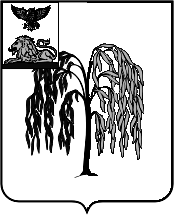 АДМИНИСТРАЦИЯ МУНИЦИПАЛЬНОГО РАЙОНА«ИВНЯНСКИЙ РАЙОН»П О С Т А Н О В Л Е Н И ЕПосёлок Ивня	В соответствии с изменениями, внесенными  в Федеральный закон        от 07 июля 2010 года № 210-ФЗ «Об организации предоставления государственных и муниципальных услуг», постановлением Правительства Российской Федерации от 16 мая 2011 года № 373 «О разработке                                и утверждении административных регламентов осуществления государственного контроля (надзора) и административных регламентов предоставления государственных услуг», постановлением Правительства Белгородской области от 27 ноября 2012 года №483-пп «Об утверждении перечней государственных услуг», а также в соответствии с приказом управления  социальной  защиты  населения  Белгородской области                 от 17 июля 2020 года № 205 «Об утверждении  типовых административных регламентов по реализации органами местного самоуправления услуг, предоставляемых в рамках переданных полномочий, предоставления государственных услуг», администрация Ивнянского района постановляет:Утвердить Административный регламент по реализации органами местного самоуправления услуг, предоставляемых в рамках переданных полномочий, предоставления государственной услуги «Организация компенсационных выплат инвалидам по уплаченной страховой премии по договору обязательного страхования гражданской ответственности владельцев транспортных средств» (прилагается). Отделу по связям с общественностью и СМИ, информационных технологий аппарата главы администрации Ивнянского района                  (Позднякова Н.А.) обеспечить размещение постановления на официальном сайте администрации Ивнянского района.Признать утратившим силу постановление администрации муниципального района «Ивнянский район» от 21 апреля 2020 года № 136  «Об утверждении Административного регламента по реализации органами местного самоуправления услуг, предоставляемых в рамках переданных полномочий, предоставления государственной услуги по организации компенсационных выплат инвалидам по уплаченной страховой премии по договору обязательного страхования гражданской ответственности владельцев транспортных средств». Контроль за исполнением данного постановления возложить                  на заместителя главы администрации Ивнянского района по социально-культурному развитию Кременева В.М.ПриложениеУТВЕРЖДЁНпостановлением администрацииИвнянского районаот _____________2020 года №_____ Административный регламент по реализации государственной услуги «Организация компенсационных выплат инвалидам по уплаченной страховой премии по договору обязательного страхования гражданской ответственности владельцев транспортных средств», предоставляемой органами местного самоуправления в рамках переданных полномочий Раздел I. Общие положенияПредмет регулирования регламента1.  Административный регламент по реализации государственной услуги «Организация компенсационных выплат инвалидам по уплаченной страховой премии по договору обязательного страхования гражданской ответственности владельцев транспортных средств» (далее - Регламент, государственная услуга, компенсация) определяет стандарт предоставления государственной услуги, состав, последовательность и сроки выполнения административных процедур (действий) при предоставлении государственной услуги, порядок взаимодействия участников отношений при предоставлении государственной услуги, порядок и формы контроля за предоставлением государственной услуги, досудебный (внесудебный) порядок обжалования решений и действий (бездействия) органа, предоставляющего государственную услугу, а также его должностных лиц, особенности выполнения административных процедур (действий) в отделениях государственного автономного учреждения Белгородской области «Многофункциональный центр предоставления государственных и муниципальных услуг» (далее - МФЦ).Круг заявителей2. Заявителями являются граждане Российской Федерации, постоянно проживающие на территории Российской Федерации, в том числе:- инвалиды (в том числе дети-инвалиды), имеющие транспортные средства в соответствии с установленными учреждениями медико-социальной экспертизы медицинскими показаниями на обеспечение транспортными средствами;- законные представители инвалидов (в том числе детей-инвалидов) (далее - заявитель).Заявитель может участвовать в отношениях по получению государственной услуги через своего уполномоченного представителя, действующего на основании доверенности, оформленной в соответствии со статьей 185 Гражданского кодекса Российской Федерации.3. Компенсация предоставляется при условии использования транспортного средства лицом, имеющим на нее право, и еще не более чем двумя водителями, указанными в договоре обязательного страхования гражданской ответственности владельцев транспортных средств (далее – договор).4. Компенсация выплачивается инвалиду или законному представителю ребенка-инвалида в размере 50 процентов от уплаченной ими страховой премии, определенной договором.Требования к порядку информирования о предоставлениигосударственной услугиСогласно п.13 (в) Правил разработки и утверждения административных регламентов предоставления государственных услуг, утвержденных Постановлением Правительства Российской Федерации                    от 16 мая 2011 г.  № 373 (далее – Правила, утвержденные постановлением                № 373,) справочная информация не приводится в тексте Регламента.Справочная информация подлежит обязательному размещению на официальном сайте органа, предоставляющего государственную услугу,                      в сети «Интернет», в федеральной государственной информационной системе «Федеральный реестр государственных услуг (функций)» (далее - федеральный реестр), о чем указывается в тексте Регламента. Орган, предоставляющий государственную услугу, обеспечивает                в установленном порядке размещение и актуализацию справочной информации в соответствующем разделе федерального реестра и на официальном сайте в сети «Интернет».Порядок получения информации заявителями по вопросам предоставления государственной услуги и услуг, которые являются необходимыми и обязательными для предоставления государственной услуги, сведений о ходе предоставления указанных услуг, в том числе на официальном сайте, а также на Едином портале государственных и муниципальных услуг (функций) и Портале государственных и муниципальных услуг Белгородской области8. Информирование о предоставлении государственной услуги осуществляется:- специалистом Управления социальной защиты населения Белгородской области (далее - Управление);- специалистом органа социальной защиты населения по месту жительства заявителя (далее – орган социальной защиты населения);- специалистом МФЦ;- на Портале государственных и муниципальных услуг Белгородской области (далее - РПГУ).Консультирование граждан по вопросам предоставления государственной услуги может осуществляться:- по телефону;- при личном обращении; - по письменному обращению в орган социальной защиты населения (Управление);- в средствах массовой информации;- по электронной почте Управления (органа социальной защиты населения), указанной в приложении № 1 к настоящему Регламенту;- в информационно-справочных материалах (брошюрах, листовках, памятках информационных стендах).При консультировании по телефону специалист Управления, в зависимости от компетенции и в соответствии с поступившим запросом, предоставляют информацию:- о порядке предоставления государственной услуги; - о перечне документов, необходимых для предоставления государственной услуги.При консультировании по телефону специалист органа социальной защиты населения (далее - специалист), в зависимости от компетенции и в соответствии с поступившим запросом, предоставляют информацию:- о порядке предоставления государственной услуги; - о перечне документов, необходимых для предоставления государственной услуги;- о входящем номере, под которым зарегистрировано заявление гражданина, и исходящем номере ответа по этому заявлению;- о ходе предоставления государственной услуги;- о принятом по конкретному заявлению решении.Иные вопросы по предоставлению государственной услуги рассматриваются на основании личного обращения гражданина.При личном обращении гражданина организация приема осуществляется:- специалистом (руководителем, уполномоченным лицом) Управления (органа социальной защиты населения) в соответствии с графиком работы Управления (органа социальной защиты населения), указанным в приложении №1 к настоящему Регламенту и графиком личного приема граждан в Управлении (органе социальной защите населения), утвержденным приказом Управления (органа социальной защиты населения);- специалистом МФЦ в соответствии с графиком работы МФЦ, указанным в приложении № 2 к настоящему Регламенту.Прием заявителей ведется без предварительной записи в порядке очереди и по предварительной записи с назначением даты и времени приема (по желанию граждан).Время ожидания в очереди при обращении заявителя за получением устного информирования не может превышать 15 минут.	Письменное информирование заявителя осуществляется органом социальной защиты населения (Управлением) путем направления ответа посредством почтовой связи или посредством информационно-телекоммуникационных сетей общего пользования (по электронной почте, по факсимильной связи, через сеть Интернет).Письменное обращение подлежит обязательной регистрации в течение трех дней с момента поступления в орган социальной защиты населения (Управление).Руководитель (исполняющий обязанности руководителя, заместитель руководителя) органа социальной защиты населения (Управления) определяет исполнителя для подготовки ответа по каждому письменному обращению заявителя.Ответ на письменное обращение заявителя предоставляется в простой, четкой и понятной форме и должен содержать информацию по поставленному вопросу, фамилию, инициалы и номер телефона исполнителя.Ответ подписывается руководителем (исполняющим обязанности руководителя, заместителем руководителя) органа социальной защиты (Управления) населения и направляется в письменном виде способом доставки ответа, соответствующим способу обращения заявителя за информацией, или способом доставки ответа, указанным в письменном обращении заявителя.	Максимальный срок рассмотрения письменного обращения составляет 30 календарных дней со дня его регистрации.Информация о предоставлении государственной услуги размещается в открытой и доступной форме на официальном сайте органа социальной защиты населения.- ЕПГУ - https://www.gosuslugi.ru;- РПГУ- http://www.gosuslugi31.ru;-  управления социальной защиты населения Белгородской области (далее - Управление) - http://усзн31.рф;- Управления социальной  защиты населения администрации Ивнянского района - http://usznivna.ru/Информация о предоставлении государственной услуги размещается в Единой государственной информационной системе социального обеспечения (далее - ЕГИССО).Размещение (получение) информации в ЕГИССО осуществляется                      в соответствии с Федеральным законом от 17 июля 1999 года N 178-ФЗ              «О государственной социальной помощи».12. Информирование заявителя о порядке получения государственной услуги по электронной почте осуществляется органом социальной защиты населения в режиме реального времени или не позднее трех рабочих дней с даты получения сообщения.13. Получение информации по вопросу предоставления государственной услуги осуществляется также путем обращения заявителя к специалисту МФЦ, который информирует гражданина в соответствии с соглашением о взаимодействии между органом социальной защиты населения и МФЦ.Специалист МФЦ осуществляет консультирование заявителя о порядке предоставления государственной услуги, в том числе по вопросам:- категории заявителей, имеющих право обращения за получением услуги;- уточнения перечня документов, необходимых при обращении за получением услуги;- сроков и процедур предоставления услуги.Порядок, форма, место размещения и способы получения справочной информации, в том числе на стендах в местах предоставления государственной услуги и услуг, которые являются необходимыми и обязательными для предоставления государственной услуги, и в многофункциональном центре предоставления государственных и муниципальных услуг14.  Информирование граждан о порядке предоставления государственной услуги осуществляется:-на РПГУ;- на официальном сайте Управления (http://усзн31.рф) (органа социальной защиты населения) (далее - официальный сайт), указанном в приложении № 1 к настоящему Регламенту;- на информационных стендах в Управлении (органе социальной защиты населения);- в МФЦ в местах непосредственного предоставления государственных и муниципальных услуг;- в форме публикаций в средствах массовой информации; раздаточного информационного материала (брошюры, буклеты и т.п.).Информационные материалы включают в себя:- образец заявления и перечень документов, необходимых для предоставления государственной услуги;- наименование адреса места нахождения, контактного телефона, адреса электронной почты, официального сайта Управления (органа социальной защиты населения, МФЦ);- график работы специалиста Управления (органа социальной защиты населения, МФЦ), осуществляющего прием и консультирование граждан по вопросу предоставления государственной услуги;- извлечения из законодательных и иных нормативных правовых актов, содержащих нормы, регулирующие деятельность по предоставлению государственной услуги;- основания для отказа в предоставлении государственной услуги;- основания для приостановления и прекращения предоставления государственной услуги.На официальном сайте содержится следующая информация:- месторасположение, схема проезда, график (режим) работы, контактный телефон, адрес электронной почты Управления (органа социальной защиты населения, МФЦ);- реестр государственных услуг с наименованием органа, предоставляющего государственную услугу;- процедура предоставления государственной услуги;- порядок обжалования решения и действия (бездействия) органа социальной защиты населения (Управления, МФЦ), а также его должностных лиц;- порядок рассмотрения обращений граждан;- перечень категорий получателей государственной услуги;- перечень документов, необходимых для получения государственной услуги;- бланк заявления на получение государственной услуги;- извлечения из нормативных правовых актов, регулирующих деятельность органов, участвующих в предоставлении государственной услуги;- основания для отказа в предоставлении государственной услуги.Раздел II. Стандарт предоставления государственной услугиНаименование государственной услуги15. Организация компенсационных выплат инвалидам по уплаченной страховой премии по договору обязательного страхования гражданской ответственности владельцев транспортных средств.Наименование органа, предоставляющего государственную услугу16. Государственную услугу предоставляет управление социальной защиты населения администрации муниципального района «Ивнянский район» (далее Управление).Участники отношений по предоставлению государственной услуги17. Участниками отношений по предоставлению государственной услуги являются:- Управление - в части информирования и консультирования граждан по вопросу предоставления государственной услуги, осуществления контроля за полнотой и качеством предоставления государственной услуги;- МФЦ - в части приема заявления заявление о назначении и выплате компенсации страховой премии по договору ОСАГО и пакета документов, консультирования граждан по вопросу предоставления государственной услуги;- ЕГР ЗАГС – в части выдачи документов установленного образца об актах гражданского состояния (о рождении);	- администрации муниципальных районов (городских округов) – в части предоставления сведений об установлении опеки над недееспособным гражданином;- страховые компании – в части предоставления сведений о заключенном договоре обязательного страхования гражданской ответственности владельцев транспортных средств, о платежном документе, подтверждающем оплату страховой премии по договору;- подразделение Главного управления по обеспечению безопасности дорожного движения Министерства внутренних дел Российской Федерации (ГУОБДД МВД России) в субъекте Российской Федерации - в части выдачи паспорта транспортного средства;- федеральные государственные учреждения медико-социальной экспертизы – в части предоставления сведений об установлении инвалидности и об определении медицинских показаний на обеспечение транспортным средством; - территориальные отделения Пенсионного фонда Российской Федерации - в части предоставления документа, подтверждающего регистрацию в системе индивидуального (персонифицированного учета).- акционерное общество «Почта России» (далее – отделения почтовой связи) – в части осуществления доставки денежных средств в соответствии с реквизитами, указанными гражданами в заявлении;- кредитные организации – в части перечисления компенсации на лицевой банковский счет, указанный гражданином в заявлении.- нотариальные конторы – в части выдачи представителю заявителя доверенности, оформленной в соответствии со статьей 185 Гражданского кодекса Российской Федерации.Описание результата предоставления государственной услуги18.  Результатом предоставления государственной услуги является:а) принятие решения о предоставлении государственной услуги - в случае наличия права компенсацию;б) принятие решения об отказе в предоставлении государственной услуги - в случае отсутствия права на компенсацию.Результат предоставления государственной услуги по выбору заявителя может быть представлен в форме документа на бумажном носителе, а также в форме электронного документа, подписанного уполномоченным должностным лицом уполномоченного органа с использованием усиленной квалифицированной электронной подписи, в соответствии с действующим законодательством Российской Федерации.Срок предоставления государственной услуги19. Срок предоставления государственной услуги с даты обращения заявителя в орган социальной защиты населения (МФЦ) составляет 30 календарных дней.20. Компенсация предоставляется при условии использования транспортного средства лицом, имеющим на нее право, и еще не более чем двумя водителями, указанными в договоре обязательного страхования гражданской ответственности владельцев транспортных средств.Перечень нормативных правовых актов, регулирующих отношения, возникающие в связи с предоставлением государственной услугиСогласно п.14 (д) Правил, утвержденных постановлением № 373, перечень нормативных правовых актов, регулирующих предоставление государственной услуги (с указанием их реквизитов и источников официального опубликования), подлежит обязательному размещению                       на официальном сайте органа социальной защиты населения, предоставляющего государственную услугу, в сети «Интернет»,  в федеральном реестре и на ЕПГУ.В данном подразделе административного регламента должно содержаться указание на соответствующее размещение перечня указанных нормативных правовых актов, регулирующих предоставление государственной услуги.Орган социальной защиты населения, предоставляющий государственную услугу, обеспечивает размещение и актуализацию перечня нормативных правовых актов, регулирующих предоставление государственной услуги, на своем официальном сайте, а также                            в соответствующем разделе федерального реестра.Исчерпывающий перечень документов,необходимых в соответствии с нормативными правовымиактами для предоставления государственной услуги, которыеявляются необходимыми и обязательными для предоставлениягосударственной услуги, подлежащих представлениюзаявителем, способы их получения заявителем,в том числе в электронной форме, порядоких представления22. В соответствии с Правилами выплаты инвалидам (в том числе детям-инвалидам), имеющим транспортные средства в соответствии с медицинскими показаниями, или их законным представителям компенсации страховых премий по договору обязательного страхования гражданской ответственности владельцев транспортных средств (далее - Правила), утвержденных Постановлением Правительства Белгородской области от 31 марта 2009 года  № 108-пп «Об утверждении Правил выплаты инвалидам (в том числе детям-инвалидам), имеющим транспортные средства в соответствии с медицинскими показаниями, или их законным представителям компенсации страховых премий по договору обязательного страхования гражданской ответственности владельцев транспортных средств», заявление о назначении и выплате компенсации страховой премии по договору ОСАГО (далее - заявление) подается инвалидом или законным представителем ребенка-инвалида в орган социальной защиты населения по месту постоянной регистрации инвалида (ребенка-инвалида) (МФЦ) на бумажном носителе по форме согласно приложению 3 к настоящему Регламенту.   23. В заявлении подтверждается согласие заявителя на обработку персональных данных всех граждан, указанных в заявлении.    24. Одновременно с заявлением заявитель представляет следующие документы:- копия документа, удостоверяющего личность инвалида или законного представителя ребенка-инвалида (место получения - паспортно-визовая служба Управления по вопросам миграции МВД РФ по Белгородской области, документ находится в личном пользовании заявителя);- документы, подтверждающие полномочия законного представителя ребенка-инвалида;- копия страхового полиса обязательного страхования гражданской ответственности владельца транспортного средства (в том числе электронного), собственником которого является инвалид или законный представитель ребенка-инвалида (место получения – страховые компании);- копия платежного документа установленного образца об оплате страховой премии, оформленного на имя инвалида или законного представителя ребенка-инвалида (квитанция на получение страховой премии (взноса), кассовый чек, иной вид платежного документа, содержащий сведения, соответствующие данным страхового полиса лица, имеющего право на такую компенсацию, или законного представителя ребенка-инвалида) (место получения – страховые компании);- копия паспорта транспортного средства, собственником которого является инвалид или законный представитель ребенка-инвалида (место получения – подразделение Главного управления по обеспечению безопасности дорожного движения Министерства внутренних дел Российской Федерации (ГУОБДД МВД России) в субъекте Российской Федерации);- индивидуальная программа реабилитации или абилитации инвалида (ребенка-инвалида), выдаваемая федеральными государственными учреждениями медико-социальной экспертизы (заключение о наличии медицинских показаний для приобретения инвалидом транспортного средства за счет собственных средств либо средств других лиц или организаций независимо от организационно-правовых форм и форм собственности) (место получения - федеральные государственные учреждения медико-социальной экспертизы). В случае назначения компенсации законному представителю ребенка-инвалида законным представителем дополнительно представляется копия распоряжения администрации муниципального района (городского округа) об установлении опеки над недееспособным.25. Лица, уполномоченные заявителем на оформление получения государственной услуги, дополнительно представляют доверенность, оформленную в соответствии со статьей 185 Гражданского кодекса РФ (место получения - нотариальные конторы).26. Орган социальной защиты населения имеет право на проверку достоверности представленных заявителем документов (сведений). В этих целях орган социальной защиты населения вправе запрашивать и безвозмездно получать необходимую информацию от всех владеющих такой информацией органов и организаций, в том числе в порядке, установленном Федеральным законом от 27 июля 2010 года № 210-ФЗ «Об организации предоставления государственных и муниципальных услуг». 27. Требования, предъявляемые к заявлению и документам, представляемых заявителем.Текст заявления должен быть написан на русском языке синими или черными чернилами, хорошо читаем и разборчивым, фамилия, имя и отчество заявителя написаны полностью, все обязательные реквизиты в заявлении должны быть заполнены. Не допускается использование сокращений и аббревиатур, а также подчисток, приписок, зачеркнутых слов и иных неоговоренных исправлений, не заверенных подписью заявителя.Не допускается использование специалистом сокращений и аббревиатур, а также подчисток, приписок, зачеркнутых слов и иных неоговоренных исправлений, не скрепленных печатью и не заверенных личной подписью специалиста (в части бланка заявления, заполняемой специалистом).  Сведения, указанные в заявлении, не должны расходиться или противоречить прилагаемым к заявлению документам.Документы, необходимые для назначения компенсации, представляются как в подлинниках, так и в копиях, заверенных в установленном порядке.Копии представленных документов должны быть нотариально заверены. При предъявлении оригинала документа копии документов заверяются специалистом.В случае представления копий документов, указанных в пунктах 19-20 настоящего Регламента, после их сопоставления (отождествления) с оригиналом (либо нотариально заверенные копии) они приобщаются в личное дело заявителя, оригиналы - возвращаются заявителю.Принимаемые документы не должны иметь серьезных повреждений, наличие которых допускает многозначность истолкования их содержания.28. Заявление и документы, являющиеся основанием для предоставления государственной услуги, могут быть направлены в орган социальной защиты населения по почте. В этом случае копии документов должны быть заверены нотариально. Днем обращения за предоставлением государственной услуги считается дата получения документов органом социальной защиты населения. Обязанность подтверждения факта отправки документов лежит на заявителе.29. Граждане, подавшие заявление, несут ответственность в соответствии с законодательством Российской Федерации за достоверность сведений, содержащихся в представляемых ими документах.Исчерпывающий перечень документов, необходимых в соответствии с нормативными правовыми актами для предоставления государственной услуги, которые находятся в распоряжении государственных органов, органов местного самоуправления и иных органов, участвующих в предоставлении государственной услуги, и которые заявитель вправе представить, а также способы их получения заявителем, в том числе в электронной форме, порядок их представления30. Уполномоченный орган на основании запросов, в том числе поданных в электронной форме с использованием единой системы межведомственного электронного взаимодействия и подключаемых к ней региональных систем межведомственного электронного взаимодействия, на принятие решения о назначении (об отказе в назначении) компенсации получает следующие сведения:- о документе, подтверждающего регистрацию в системе индивидуального (персонифицированного учета) инвалида (законного представителя ребенка-инвалида) (место получения – территориальные отделения Пенсионного фонда Российской Федерации);- о рождении ребенка (место получения – ЕГР ЗАГС);- об инвалидности (место получения – федеральный реестр инвалидов, иные информационные системы или документы, выдаваемые федеральными государственными учреждениями медико-социальной экспертизы).31. Предусмотренные данным подразделом настоящего Регламента документы заявитель вправе представить по собственной инициативе в орган социальной защиты населения (МФЦ).	32. Непредставление заявителем указанных документов не является основанием для отказа в предоставлении государственной услуги.Указание на запрет требовать от заявителя33. При предоставлении государственной услуги запрещено требовать от заявителя:- представления документов и информации или осуществления действий, предоставление или осуществление которых не предусмотрено нормативными правовыми актами, регулирующими отношения, возникающие в связи с предоставлением государственной услуги;- представления документов и информации, которые в соответствии с нормативными правовыми актами Российской Федерации, нормативными правовыми актами Белгородской области и муниципальными правовыми актами находятся в распоряжении государственных органов, органов местного самоуправления и (или) подведомственных государственным органам и органам местного самоуправления организаций, участвующих в предоставлении государственной услуги, за исключением документов, указанных в пунктах 19-20 настоящего Регламента, подлежащих представлению заявителем;- представления документов и информации, отсутствие и (или) недостоверность которых не указывались при первоначальном отказе в приеме документов, необходимых для предоставления государственной услуги, либо в предоставлении государственной услуги, за исключением следующих случаев:- изменение требований нормативных правовых актов, касающихся предоставления государственной услуги после первоначальной подачи заявления о предоставлении государственной услуги; - наличие ошибок в заявлении о предоставлении государственной услуги и документах, поданных заявителем после первоначального отказа в приеме документов, необходимых для предоставления государственной услуги, либо в предоставлении государственной услуги и не включенных в представленный ранее пакет документов;- истечение срока действия документов или изменение информации после первоначального отказа в приеме документов, необходимых для предоставления государственной услуги, либо в предоставлении государственной услуги; - выявление документально подтвержденного факта (признака) ошибочного или противоправного действия (бездействия) должностного лица органа социальной защиты населения (МФЦ), при первоначальном отказе в приеме документов, необходимых для предоставления государственной услуги, либо в предоставлении государственной услуги, о чем в письменном виде за подписью руководителя органа социальной защиты населения, (МФЦ), уведомляется заявитель, а также приносятся извинения за доставленные неудобства.Исчерпывающий перечень оснований для отказа в приеме документов, необходимых для предоставления государственной услуги34. Основанием для отказа в приеме документов, необходимых для предоставления государственной услуги, является представление заявителем:- неполного пакета документов, указанных в пунктах 19-20 настоящего Регламента;- документов, содержащих подчистки, приписки, зачеркнутые слова, серьезные повреждения, не позволяющие однозначно истолковать их содержание и иные, не оговоренные исправления.35. Отсутствие у заявителя документа, удостоверяющего личность, также является основанием для отказа в приеме документов, необходимых для предоставления государственной услуги.Исчерпывающий перечень оснований для приостановления или отказа в предоставлении государственной услуги36. Основания для приостановления предоставления государственной услуги отсутствуют.37. Основаниями для отказа в предоставлении государственной услуги являются:- отсутствие права на компенсацию в соответствии с Законом Российской Федерации от 25 апреля 2002 года № 40-ФЗ «Об обязательном страховании гражданской ответственности владельцев транспортных средств» и Постановлением Правительства Белгородской области от 31 марта 2009 года № 108-пп «Об утверждении Правил выплаты инвалидам (в том числе детям-инвалидам), имеющим транспортные средства в соответствии с медицинскими показаниями, или их законным представителям компенсации страховых премий по договору обязательного страхования гражданской ответственности владельцев транспортных средств»;- использование транспортного средства лицом, имеющим право на компенсацию, наряду с ним более чем двумя водителями;- несоответствие представленных документов (сведений) действующим нормативным правовым актам Российской Федерации и Белгородской области, требованиям, указанным в настоящем Регламенте.Перечень услуг, которые являются необходимымии обязательными для предоставления государственной услуги,в том числе сведения о документе (документах), выдаваемом(выдаваемых) организациями, участвующими в предоставлениигосударственной услуги38. Услуги, которые являются необходимыми и обязательными для предоставления государственной услуги, отсутствуют. Порядок, размер и основания взимания государственнойпошлины или иной платы, взимаемой за предоставление государственной услуги39. Предоставление государственной услуги осуществляется бесплатно.Порядок, размер и основания взимания платы за предоставление услуг, которые являются необходимыми и обязательными для предоставления государственной услуги40. Предоставление услуг, необходимых и обязательных для предоставления государственной услуги, нормативными правовыми актами не предусмотрено.Максимальный срок ожидания в очереди при подаче запросао предоставлении государственной услуги и при получении результата предоставления государственной услуги41. Срок ожидания в очереди при подаче заявления о предоставлении государственной услуги не должен превышать 15 минут.42. Результат предоставления государственной услуги может быть направлен заявителю одним из способов, указанным в заявлении: почтовым отправлением, по телефону, по электронной почте.В этом случае необходимость обращения заявителя в орган, предоставляющий государственную услугу, для получения результата предоставления услуги, отсутствует.Срок и порядок регистрации запроса заявителя о предоставлении государственной услуги43. Регистрация запроса о предоставлении государственной услуги при обращении заявителя в орган социальной защиты населения (МФЦ) производится в день поступления запроса.44. Если документы (пакет документов) получены после окончания рабочего времени органа социальной защиты населения (МФЦ), то днем их получения считается следующий рабочий день. Если документы (пакет документов) получены в выходной или праздничный день, днем их получения считается следующий за ним рабочий день.  Требования к помещениям, в которых предоставляется государственная услуга, к месту ожидания и приема заявителей, размещению и оформлению визуальной, текстовой и мультимедийной информации о порядке предоставления государственной услуги45. Здание, в котором предоставляется государственная услуга                 (далее - здание), должно быть расположено с учетом пешеходной доступности для заявителя от остановки общественного транспорта.Путь от остановки общественного транспорта до места предоставления государственной услуги должен быть оборудован соответствующими информационными указателями.Здание должно быть оборудовано отдельным входом для свободного доступа заявителей в помещение, в том числе для инвалидов.Вход в здание должен быть оборудован информационной табличкой (вывеской), содержащей информацию о наименовании, режиме работы органа, осуществляющего предоставление государственной услуги.Помещения здания должны соответствовать санитарно-эпидемиологическим правилам и нормативам.Здание должно быть оборудовано системой охраны, противопожарной системой, средствами пожаротушения, системой оповещения о возникновении чрезвычайной ситуации.46. Места предоставления государственной услуги включают места для информирования, ожидания, приема заявителей, должны быть оборудованы стульями (скамьями) и столами, обеспечены письменными принадлежностями для записи информации, бланками заявления для написания заявлений.Количество мест ожидания в помещениях органа социальной защиты населения определяется исходя из фактической нагрузки и возможностей для их размещения в здании, но не может составлять менее двух мест.Площадь сектора информирования и ожидания для помещений МФЦ определяется из расчета не менее 10 квадратных метров на одно окно.У входа в каждое из помещений органа социальной защиты населения размещается табличка с указанием номера кабинета, фамилии, имени, отчества и должности специалиста, осуществляющего прием, графика работы.Каждое рабочее место специалиста органа социальной защиты населения должно быть оборудовано персональным компьютером с возможностью доступа к необходимым информационным базам данных, печатающим устройством.Рабочее место работника МФЦ оборудуется персональным компьютером с возможностью доступа к необходимым информационным системам, печатающим и сканирующим устройствами.Сектор приема заявителей в МФЦ, оборудованный окнами для приема и выдачи документов, оформляется информационными табличками с указанием номера окна, фамилии, имени, отчества (при наличии) и должности работника многофункционального центра, осуществляющего прием и выдачу документов.При организации рабочих мест должна быть предусмотрена возможность свободного входа и выхода специалиста из помещений при необходимости.В целях обеспечения конфиденциальности сведений о заявителе, одним специалистом ведется прием только одного посетителя. Одновременное консультирование и (или) прием двух и более посетителей не допускается.Прием всего пакета документов сотрудниками органа социальной защиты населения, необходимых для предоставления государственной услуги, и выдача документов (информации) по окончании предоставления государственной услуги осуществляется в одном кабинете.Прием всего пакета документов специалистами МФЦ осуществляется в окне приема.47. Визуальная, текстовая и мультимедийна информация о порядке предоставления государственной услуги размещается в фойе органа социальной защиты населения. Текст материала, размещаемого на стендах, должен быть напечатан удобным для чтения шрифтом (размер не менее 14), основные моменты                и наиболее важные места должны быть выделены. На информационных стендах и на мультимедиа должна быть размещена следующая информация:   - перечень нормативных правовых актов, предусматривающих предоставление государственной услуги; - образец оформления заявления и перечень документов, необходимых для предоставления государственной услуги; - номер кабинета, в котором специалист органа социальной защиты населения осуществляют прием граждан по вопросу предоставления государственной услуги;- график работы органа социальной защиты населения; - контактный телефон для справок, адрес электронной почты;- описание процедур предоставления государственной услуги                       в текстовом виде;- перечень оснований для отказа в приеме документов, необходимых для предоставления государственной услуги;- перечень оснований для отказа в предоставлении государственной услуги;- порядок обжалования действия и решения (бездействия), принятого должностным лицом органа социальной защиты населения в рамках предоставления государственной услуги.Информация, размещаемая на информационных стендах, должна содержать дату размещения, подпись руководителя органа социальной защиты населения и должна регулярно обновляться.48. Обеспечение доступности указанных объектов для инвалидов включает:- возможность беспрепятственного входа в здание органа социальной защиты населения и выхода из него;- возможность самостоятельного передвижения по зданию органа социальной защиты населения в целях доступа к месту предоставления государственной услуги, в том числе с помощью специалиста органа социальной защиты населения;- возможность посадки в транспортное средство и высадки из него перед входом в здание органа социальной защиты населения;- возможность сопровождения инвалидов, имеющих стойкие нарушения функции зрения и самостоятельного передвижения, по зданию органа социальной защиты населения;- возможность содействия инвалиду при входе в здание органа социальной защиты населения и выходе из него, информирования инвалида о доступных маршрутах общественного транспорта;- надлежащее размещение носителей информации, необходимой для обеспечения беспрепятственного доступа инвалидов к государственной услуге, с учетом ограничений их жизнедеятельности, в том числе дублирование необходимой для получения государственной услуги звуковой и зрительной информации текстовой и (или) графической информацией в виде надписей и знаков;- обеспечение допуска в здание органа социальной защиты населения собаки-проводника при наличии документа, подтверждающего                            ее специальное обучение, выданного по форме и в порядке, утвержденном приказом Министерства труда и социальной защиты Российской Федерации от 22 июня 2015 года № 386-н ««Об утверждении формы документа, подтверждающего специальное обучение собаки-проводника, и порядок его выдачи»;- возможность оказание иных видов посторонней помощи.Требования к помещениям МФЦ, в котором осуществляется предоставление государственной услуги49. Требования к помещениям МФЦ определяются согласно постановлению Правительства Российской Федерации от 22.12.2012 года                    № 1376 «Об утверждении Правил организации деятельности многофункциональных центров предоставления государственных и муниципальных услуг».   На территории, прилегающей к МФЦ, располагается бесплатная парковка для автомобильного транспорта посетителей, в том числе предусматривающая места для специальных автотранспортных средств инвалидов.Здание (помещение) МФЦ оборудуется информационной табличкой (вывеской), содержащей полное наименование МФЦ, а также информацию о режиме его работы.Вход в здание (помещение) МФЦ и выход из него оборудуются соответствующими указателями с автономными источниками бесперебойного питания, а также лестницами с поручнями и пандусами для передвижения детских и инвалидных колясок в соответствии с требованиями Федерального закона от 30.12.2009 года № 384-ФЗ «Технический регламент о безопасности зданий и сооружений».Помещения МФЦ, предназначенные для работы с заявителями, располагаются на нижних этажах здания и имеют отдельный вход. В случае расположения МФЦ на втором этаже и выше здание оснащается лифтом, эскалатором или иными автоматическими подъемными устройствами, в том числе для инвалидов.Помещения МФЦ в соответствии с законодательством Российской Федерации должны отвечать требованиям пожарной, санитарно-эпидемиологической безопасности, а также должны быть оборудованы средствами пожаротушения и оповещения о возникновении чрезвычайной ситуации, системой кондиционирования воздуха, иными средствами, обеспечивающими безопасность и комфортное пребывание заявителей.В МФЦ организуется бесплатный туалет для посетителей, в том числе туалет, предназначенный для инвалидов.Для организации взаимодействия с заявителями помещение МФЦ делится на следующие функциональные секторы (зоны):- сектор информирования и ожидания;- сектор приема заявителей.Сектор информирования и ожидания включает в себя:- информационные стенды или иные источники информирования, содержащие актуальную и исчерпывающую информацию, необходимую для получения государственных и муниципальных услуг, в том числе:- перечень государственных и муниципальных услуг, предоставление которых организовано в многофункциональном центре;- сроки предоставления государственных и муниципальных услуг;- порядок обжалования действий (бездействия), а также решений органов, предоставляющих государственные услуги, и органов, предоставляющих муниципальные услуги, государственных и муниципальных служащих, работников МФЦ;- информацию о предусмотренной законодательством Российской Федерации ответственности должностных лиц органов, предоставляющих государственные услуги, должностных лиц органов, предоставляющих муниципальные услуги, работников МФЦ, работников привлекаемых организаций за нарушение порядка предоставления государственных и муниципальных услуг;- информацию о порядке возмещения вреда, причиненного заявителю в результате ненадлежащего исполнения либо неисполнения МФЦ или его работниками, а также привлекаемыми организациями или их работниками обязанностей, предусмотренных законодательством Российской Федерации;- режим работы и адреса иных МФЦ, принимающих документы по экстерриториальному принципу в пределах Белгородской области;- иную информацию, необходимую для получения государственной и муниципальной услуги;- не менее одного окна (рабочего места), оборудованного персональным компьютером с возможностью доступа к информационным системам, печатающим и сканирующим устройством, электронной системой управления очередью;- программно-аппаратный комплекс, обеспечивающий доступ заявителей к ЕПГУ и РПГУ, а также к информации о государственных и муниципальных услугах, предоставляемых в МФЦ;- стулья, кресельные секции, скамьи (банкетки) и столы (стойки) для оформления документов с размещением на них форм (бланков) документов, необходимых для получения государственных и муниципальных услуг;- электронную систему управления очередью, предназначенную для:- регистрации заявителя в очереди;- учета заявителей в очереди, управления отдельными очередями в зависимости от видов услуг;- отображения статуса очереди;- автоматического перенаправления заявителя в очередь на обслуживание к следующему работнику МФЦ.Площадь сектора информирования и ожидания определяется из расчета не менее 10 квадратных метров на одно окно.Сектор приема заявителей, оборудованный окнами для приема и выдачи документов, оформляется информационными табличками с указанием номера окна, фамилии, имени, отчества (при наличии) и должности работника МФЦ, осуществляющего прием и выдачу документов.Рабочее место работника МФЦ оборудуется персональным компьютером с возможностью доступа к необходимым информационным системам, печатающим и сканирующим устройствам.При наличии технической возможности в МФЦ может быть оборудовано специализированное рабочее место с прямым доступом к федеральной государственной информационной системе ведения Единого государственного реестра записей актов гражданского состояния (ЕГР ЗАГС), плата за доступ к которой не взимается.В МФЦ организуется отдельная телефонная линия, предназначенная для ответов на вопросы заинтересованных лиц, либо центр телефонного обслуживания, осуществляющий с помощью операторов или в автоматическом режиме прием и обслуживание вызовов, поступающих в МФЦ с использованием ресурсов телефонной сети общего пользования или информационно-телекоммуникационной сети "Интернет".При предоставлении государственных и муниципальных услуг в МФЦ обеспечиваются следующие условия обслуживания заявителей:- обращение заявителей в МФЦ осуществляется, в том числе, по предварительной записи;- время ожидания в очереди для подачи документов и получения результата услуги не превышает 15 минут. В случае если загруженность МФЦ не позволяет обеспечить достижение указанного показателя, учредителем многофункционального центра принимается решение об увеличении количества окон обслуживания;- прием заявителей в МФЦ, расположенном на территории муниципального образования, осуществляется в соответствии графиком (режимом) работы, но не менее 4 часов в день 5 дней в неделю.Показатели доступности и качества государственной услуги50. Показателями доступности государственной услуги являются:- предоставление государственной услуги на безвозмездной основе для получателей;- степень информированности граждан о порядке предоставления государственной услуги (доступность информации о государственной услуге, возможность выбора способа получения информации);- возможность подачи заявления и документов для получения государственной услуги в МФЦ;- доступность обращения за предоставлением государственной услуги, в том числе для лиц с ограниченными возможностями здоровья;- соблюдение сроков предоставления государственной услуги и сроков выполнения административных процедур при предоставлении государственной услуги;- отсутствие обоснованных жалоб со стороны заявителей по результатам предоставления государственной услуги;- предоставление возможности получения информации о ходе предоставления государственной услуги органом социальной защиты населения, в том числе с использованием информационно-коммуникационных технологий;- сопровождение инвалидов, имеющих стойкие расстройства функции зрения и самостоятельного передвижения, и оказание им помощи в помещениях органов социальной защиты населения и МФЦ;- допуск в помещения органов социальной защиты населения и МФЦ сурдопереводчика и тифлосурдопереводчика;- допуск в помещения органов социальной защиты населения и МФЦ собаки-проводника при наличии документа, подтверждающего ее специальное обучение, выданного в соответствии с приказом Министерства труда и социальной защиты Российской Федерации от 22.06.2015 № 386 н «Об утверждении формы документа, подтверждающего специальное обучение собаки-проводника, и порядок его получения»;- оказание специалистами, предоставляющими государственную услугу, необходимой инвалидам помощи в преодолении барьеров, мешающих получению государственной услуги и использованию помещений наравне с другими лицами;- организация и осуществление приема граждан в сельских поселениях, отдаленных от места расположения органа социальной защиты населения (МФЦ).Количество взаимодействий заявителей с должностными лицами при предоставлении государственной услуги должно осуществляться не более 2-х раз: - при подаче документов, необходимых для предоставления государственной услуги; - при получении результата предоставления государственной услуги.Продолжительность взаимодействий заявителя с должностными лицами при предоставлении государственной услуги определяется в соответствии с проведенным хронометражем рабочего времени должностных лиц на выполнение административных процедур.51. Показателями качества государственной услуги являются:- удовлетворенность получателей услуги от процесса получения государственной услуги и её результата;- комфортность ожидания и получения государственной услуги (оснащенные места ожидания, соответствие помещений санитарно-гигиеническим требованиям (освещенность, просторность, отопление и чистота воздуха), эстетическое оформление помещений, техническая оснащенность мест специалистов органа социальной защиты населения (МФЦ), система «Электронная очередь»);- компетентность специалистов органа социальной защиты населения (МФЦ) в вопросах предоставления государственной услуги (грамотное предоставление консультаций и прием документов, точность обработки данных, правильность оформления документов);- культура обслуживания (вежливость, тактичность и внимательность   специалистов органа социальной защиты населения (МФЦ), готовность оказать эффективную помощь получателям государственной услуги при возникновении трудностей);- соответствие требованиям настоящего регламента, в т.ч. строгое соблюдение последовательности и сроков выполнения административных процедур предоставления государственной услуги;- количество заявителей, получивших услугу в результате дистанционного (выездного) приема в месяц;- результаты служебных проверок;- исполнительская дисциплина; - эффективность и своевременность рассмотрения заявлений, обращений и жалоб граждан по вопросам предоставления государственной услуги.Иные требования, в том числе учитывающие особенности предоставления государственной услуги по экстерриториальному принципу и особенности предоставления государственной услуги в электронной форме52. При обращении заявителя в МФЦ с запросом о предоставлении государственной услуги по экстерриториальному принципу, заявитель одновременно подает в МФЦ заявление, документы и (или) информацию, предусмотренные пунктами 17, 19 и 20 настоящего Регламента. МФЦ организует предоставление заявителю государственной услуги по экстерриториальному принципу, действующему в пределах Белгородской области, при этом прием документов по экстерриториальному принципу аналогичен приему документов по территориальному принципу.В этом случае МФЦ действует в интересах заявителя без доверенности и направляет в орган, предоставляющий государственную услугу, заполненное заявителем заявление, документы и (или) информацию, необходимые для предоставления государственной услуги, а также согласие заявителя на осуществление МФЦ от его имени действий, необходимых для предоставления государственной услуги.При подаче документов по экстерриториальному принципу доставка заявления, документов (надлежащим образом заверенных копий документов) и (или) информации в орган социальной защиты населения муниципального района или городского округа, указанный в заявлении, осуществляется силами и средствами ГАУ БО «МФЦ», в срок, обеспечивающий оказание государственной услуги в соответствии со сроком, предусмотренном административным регламентом оказания услуги. Доставка документов осуществляется непосредственно уполномоченным сотрудником ГАУ БО «МФЦ». Передача документов осуществляется уполномоченным сотрудником ГАУ БО «МФЦ» по сопроводительному реестру. Реестр составляется в двух экземплярах.Заявление и документы, предусмотренные пунктами 17, 19 и 20 настоящего Регламента, специалисты МФЦ получают и передают в орган социальной защиты населения в соответствии с заключенным соглашением о взаимодействии между органами социальной защиты населения и МФЦ.53. Государственная услуга «Организация компенсационных выплат инвалидам по уплаченной страховой премии по договору обязательного страхования гражданской ответственности владельцев транспортных средств» в электронной форме (посредством ЕПГУ и РПГУ) не предоставляется.Раздел III. Состав, последовательность и сроки выполнения административных процедур, требования к порядку их выполнения, в том числе особенностей выполнения административныхпроцедур в электронной форме54. В настоящем разделе Регламента используются следующие понятия:- Автоматизированная система «Адресная социальная помощь» (далее – АС АСП);- персональное дело получателя государственной услуги (далее – персональное дело);-  кредитные организации банковской системы Российской Федерации, расположенные на территории Белгородской области (далее – кредитные организации); - отделения почтовой связи.55. Предоставление государственной услуги включает в себя последовательность следующих административных процедур:- прием и регистрация документов, необходимых для предоставления государственной услуги;- формирование и направление межведомственных запросов о предоставлении документов и (или) информации, необходимых для предоставления государственной услуги, в государственные органы и иные органы, участвующие в предоставлении государственной услуги;- рассмотрение и правовая оценка документов, принятие решения о предоставлении государственной услуги или об отказе в предоставлении государственной услуги;- уведомление заявителя о предоставлении государственной услуги либо об отказе в предоставлении государственной услуги;- формирование персонального дела;- контроль правильности определения права заявителя на предоставление государственной услуги;- организация перечисления денежных средств получателю государственной услуги через кредитные организации либо отделения почтовой связи, осуществляющие доставку денежных средств в соответствии с реквизитами, указанными гражданами в заявлении;- прекращение предоставления государственной услуги.Прием и регистрация документов,необходимых для предоставления государственной услуги56. Обращение граждан с заявлением о предоставлении государственной услуги с приложением необходимых документов может осуществляться:- при личном обращении в орган социальной защиты населения по месту жительства (МФЦ); - при направлении заявления и пакета документов посредством почтовой связи способом, позволяющим подтвердить факт получения и дату отправления в орган социальной защиты населения по месту жительства.57. Основанием для начала исполнения административной процедуры по приему и регистрации документов, необходимых для предоставления государственной услуги, является личное обращение заявителя в орган социальной защиты населения (МФЦ) с заявлением и пакетом документов, указанных в пунктах 19-20 настоящего Регламента, и соответствующих требованиям пункта 22 настоящего Регламента, либо направление заявления и пакета документов почтовой связью.58.Должностное лицо органа социальной защиты населения, ответственное за исполнение административной процедуры, определяется приказом руководителя органа социальной защиты населения, должностным регламентом, инструкцией (далее - специалист). При приеме и регистрации заявления и пакета документов при личном обращении заявителя в орган социальной защиты населения специалист принимает документы и осуществляет проверку:- правильности заполнения заявления;- наличия всех необходимых документов согласно перечню, указанному                         в пунктах 19-20 настоящего Регламента, а также в пункте 25 настоящего Регламента, если заявитель по собственной инициативе представил документы в полном объеме;- соответствия представленных документов требованиям пункта 22 настоящего Регламента.Специалист сопоставляет представленные экземпляры оригиналов                  и копий документов (в том числе нотариально удостоверенные). Если представленные копии документов нотариально не заверены, специалист сопоставляет копии документов с их подлинными экземплярами и заверяет копии документов своей личной подписью с указанием фамилии, имени, отчества, проставления печати и штампа «копия верна».Заявитель лично расписывается в заявлении в присутствии специалиста, который в свою очередь, удостоверяют факт собственноручной подписи заявителя в заявлении.При отсутствии у заявителя копий документов специалист предлагает бесплатную услугу ксерокопирования.При установлении фактов неправильного заполнения заявления, отсутствия необходимых документов (за исключением документов, указанных в пункте 25 настоящего Регламента), представления документов с нарушениями, специалист уведомляет заявителя о наличии препятствий для рассмотрения вопроса о предоставлении государственной услуги, объясняет заявителю содержание выявленных недостатков в представленных документах, указывает меры по устранению названных причин, возвращает документы заявителю.В заявлении специалист заполняет реквизиты «Дата, должность, фамилия, имя, отчество, подпись специалиста», заполняет и выдает заявителю Расписку-уведомление в приеме заявления и документов.Заявление о предоставлении государственной услуги, поданное в орган социальной защиты населения, регистрируется в день приема заявления и документов.Специалист органа социальной защиты населения вносит запись о приеме заявления в Журнал учета заявлений и решений органа социальной защиты населения, принятых в ходе предоставления государственной услуги (далее - Журнал учета заявлений) по форме согласно приложению № 4 к настоящему Регламенту.Срок выполнения административной процедуры - 30 минут.59. Специалист МФЦ, осуществляющий прием документов, представляемых для получения государственной услуги, выполняет следующие действия:- проводит проверку документов, удостоверяющих личность заявителя; - проводит проверку правильности заполнения заявления и соответствия представленных документов требованиям настоящего Регламента;- сверяет подлинники с копиями документов, отмечает копии штампом «Копия верна» и ставит подпись с расшифровкой фамилии, имени и отчества, должности, дату и печать, а также удостоверяет факт собственноручной подписи заявителя в заявлении;- осуществляет сканирование представленных документов, формирует электронное дело, все документы которого связываются единым уникальным идентификационным кодом, позволяющим установить принадлежность документов конкретному заявителю и виду обращения за государственной услугой;- направляет пакет документов, с составлением описи этих документов, по реестру в орган социальной защиты населения:- в электронном виде в составе пакета электронных дел, за электронной подписью специалиста МФЦ - в день обращения заявителя в МФЦ;- на бумажных носителях – в течение двух рабочих дней со дня обращения заявителя в МФЦ (подлинники и/или нотариально заверенные копии, либо копии, заверенные уполномоченными лицами МФЦ), посредством курьерской связи, с составлением описи передаваемых документов, с указанием даты, количества листов, фамилии, имени, отчества, должности и подписанные уполномоченным специалистом МФЦ.При представлении заявителем неполного пакета документов, предусмотренного пунктами 19-20 настоящего Регламента, или несоответствия документов требованиям, указанным в пункте 22 настоящего Регламента, специалист МФЦ, осуществляющий прием документов, уведомляет заявителя о наличии препятствий к приему документов и возвращает документы заявителю для устранения выявленных недостатков.По окончании приема документов специалист МФЦ выдает заявителю расписку в приеме документов.Заявление о предоставлении государственной услуги, поданное МФЦ, регистрируется в день приема заявления и документов.Специалист МФЦ вносит запись о приеме заявления в Журнал регистрации заявлений по форме согласно приложению № 5 к настоящему Регламенту.При обращении заявителя в органы социальной защиты населения через МФЦ и при указании заявителем места получения ответа (результата предоставления государственной услуги) МФЦ, ответственный специалист органа социальной защиты населения направляет в МФЦ документ, подтверждающий результат предоставления государственной услуги для его последующей передачи заявителю, в срок не позднее двух рабочих дней до окончания срока предоставления государственной услуги.Специалист МФЦ, ответственный за выдачу документов, полученных от органа социальной защиты населения, в день получения документов сообщает заявителю о принятом решении с помощью смс-информирования                             (с фиксацией его даты и времени), а также о возможности получения документа в МФЦ. Срок выполнения административной процедуры по приему и регистрации заявления и документов - 30 минут.60. Регистрация заявления и прием пакета документов при направлении их заявителем в орган социальной защиты населения почтовой связью.Заявление и пакет документов для предоставления государственной услуги могут направляться в орган социальной защиты населения посредством почтовой связи. В этом случае копии документов, направляемых по почте, должны быть нотариально заверены. Днем обращения за государственной услугой считается дата получения заявления и пакета документов органом социальной защиты населения. Специалист получает входящую корреспонденцию и проверяет представленные заявителем заявление и пакет документов.При соответствии заполненного заявления и представленного пакета документов требованиям пунктов 19-20 и пункту 22 настоящего Регламента специалист в заявлении заполняет реквизиты «Дата, должность, фамилия, имя, отчество, подпись специалиста», заполняет Расписку-уведомление в приеме заявления и документов и отправляет ее заявителю посредством почтовой связи.Специалист вносит в Журнал учета заявлений запись о приеме заявления, полученного посредством почтовой связи.При отсутствии документов или части документов, указанных                       в пунктах 19-20 настоящего Регламента и (или) при несоответствии представленных заявителем заявления и (или) пакета документов требованиям пункта 22 настоящего Регламента, специалист письменно уведомляет заявителя о наличии препятствий для предоставления государственной услуги, о выявленных недостатках в представленных документах и возвращает представленные документы посредством почтовой связи.Срок выполнения административной процедуры - 30 минут.61. Критерий принятия решения: обращение гражданина с заявлением о предоставлении государственной услуги и пакетом документов, указанных в пунктах 19-20 настоящего Регламента, в орган социальной защиты населения (МФЦ).62. Результат административной процедуры: получение заявления и пакета документов, необходимых для предоставления государственной услуги, органом социальной защиты населения (МФЦ). 63. Способ фиксации результата выполнения административной процедуры: регистрация заявления в Журнале учета заявлений и решений органа социальной защиты населения (Журнале регистрации заявлений МФЦ), заполнение предусмотренной в «КС БО» формы о принятом решении.Формирование и направление межведомственного запроса о предоставлении документов и (или) информации, необходимых для предоставления государственной услуги, в государственные органы и иные органы, участвующие в предоставлении государственной услуги64. Основанием для начала административной процедуры по формированию и направлению межведомственного запроса о предоставлении документов и (или) информации, необходимых для предоставления государственной услуги, в государственные органы и иные органы, участвующие в предоставлении государственной услуги, является получение специалистом органа социальной защиты населения заявления.65. Должностное лицо органа социальной защиты населения, ответственное за исполнение административной процедуры, определяется приказом руководителя органа социальной защиты населения, должностным регламентом, инструкцией (далее - специалист).66. Формирование и направление межведомственного запроса органом социальной защиты населения осуществляется в случае, если заявителем самостоятельно не представлены документы, предусмотренные пунктом 25 настоящего Регламента.Формирование и направление межведомственного запроса специалистом МФЦ осуществляется при наличии технической возможности.67. Межведомственный запрос формируется в соответствии с требованиями статьи 7.2 Федерального закона от 27 июля 2010 года № 210-ФЗ «Об организации предоставления государственных и муниципальных услуг» и направляется в форме электронного документа, подписанного усиленной квалифицированной подписью, по каналам системы межведомственного электронного взаимодействия (СМЭВ) и «КС БО», как одного из способов доступа к единой системе межведомственного электронного взаимодействия.68.  Документы и (или) информация, запрашиваемые органом социальной защиты населения в рамках межведомственного информационного взаимодействия, указаны в пункте 25 настоящего Регламента.69. Межведомственный запрос о представлении документов и (или) информации, необходимых для предоставления государственной услуги, если такие документы и (или) информация не представлены заявителем, должен содержать:- наименование органа социальной защиты населения, направляющего межведомственный запрос;- наименование органа или организации, в адрес которых направляется межведомственный запрос;- наименование государственной услуги, для предоставления которой необходимо представление документа и (или) информации;- указание на положения нормативного правового акта, которыми установлено представление документа и (или) информации, необходимых для предоставления государственной услуги, и указание на реквизиты данного нормативного правового акта;- сведения, необходимые для представления документа и (или) информации, установленные настоящим Регламентом, а также предусмотренные нормативными правовыми актами как необходимые для представления таких документов и (или) информации;- контактная информация для направления ответа на межведомственный запрос;- дата направления межведомственного запроса;- фамилия, имя, отчество и должность лица, подготовившего и направившего межведомственный запрос, а также номер служебного телефона и (или) адрес электронной почты для связи;- информация о факте получения согласия на обработку персональных данных.При отсутствии технической возможности использования системы межведомственного электронного взаимодействия межведомственное информационное взаимодействие может осуществляться посредством почтовой связи, курьерской службой или в электронном виде по телекоммуникационным каналам связи.Непредставление (несвоевременное представление) органом или организацией по межведомственному запросу документов и (или) информации в орган социальной защиты населения не может являться основанием для отказа в предоставлении заявителю государственной услуги.Заявитель вправе представить документы и (или) информацию в орган социальной защиты населения по собственной инициативе в случае не получения необходимых документов и (или) информации в рамках межведомственного запроса.Срок подготовки и направления ответа на межведомственный запрос не может превышать 5 (пяти) рабочих дней со дня поступления межведомственного запроса в орган и (или) организацию.На основании документов, полученных в результате межведомственного взаимодействия, специалист формирует пакет документов.Срок выполнения административной процедуры составляет пять рабочих дней с даты регистрации заявления и приема пакета документов органом социальной защиты населения (получения документов из МФЦ).70. Критерий принятия решения: заявителем самостоятельно не представлены документы, предусмотренные пунктом 25 настоящего Регламента. 71. Результат выполнения административной процедуры: отправка межведомственных запросов в организации, участвующие в предоставлении государственной услуги, получение ответов.72. Способ фиксации результата выполнения административной процедуры: приобщение к заявлению о предоставлении государственной услуги документов и (или) информации, полученных в рамках межведомственного информационного взаимодействия.Рассмотрение и правовая оценка документов, принятие решения о предоставлении государственной услуги или об отказе в предоставлении государственной услуги73. Основанием для начала административной процедуры по рассмотрению и правовой оценке документов, принятию решения о предоставлении государственной услуги или об отказе в предоставлении государственной услуги, является предоставление заявителем заявления и пакета документов лично при обращении в орган социальной защиты населения (МФЦ) либо посредством их направления почтовой связью в орган социальной защиты населения, получение органом социальной защиты населения не представленных заявителем документов (сведений, информации) в рамках межведомственного взаимодействия.74. Должностное лицо, ответственное за исполнение административной процедуры, определяется приказом руководителя органа социальной защиты населения или должностным регламентом, инструкцией (далее - специалист).75. Специалист проводит проверку представленного заявителем пакета документов с целью определения их соответствия следующим условиям:- наличие документов, подтверждающих отношение заявителя к категории граждан, указанных в пункте 2 настоящего Регламента;- наличие у заявителя регистрационного учета (регистрации) по месту постоянного жительства на территории Белгородской области;- использование транспортного средства лицом, имеющим право на компенсацию, и наряду с ним не более чем двумя водителями,  - установление факта оплаты страховой премии по договору ОСАГО лицом, имеющим право на компенсацию.76. В случае представления заявителем документов, достоверность которых вызывает сомнение, специалист согласовывает с руководителем органа социальной защиты населения решение о проведении проверки с обоснованием причин, являющихся основанием для принятия данного решения, проводит проверку подлинности представленных заявителем документов, полноту и достоверность содержащихся в них сведений путем направления официальных запросов в органы (организации).77. Для заявителя, впервые обратившегося за предоставлением государственной услуги, специалист заносит в АС АСП:- информацию о заявителе (фамилия, имя, отчество, дата рождения, паспортные данные, адрес регистрации места жительства, льготную категорию, дающую право на меры социальной поддержки и другие);- способ выплаты (доставки) денежных средств и соответствующие реквизиты кредитной организации или отделения почтовой связи.При повторных обращениях заявителя, при условии отсутствия изменений в информации о заявителе, используются сведения, ранее занесенные в АС АСП.78.  По результатам рассмотрения заявления и пакета документов (в том числе документов и (или) информации, полученных в рамках межведомственного взаимодействия) специалист готовит проект решения о предоставлении государственной услуги по форме согласно приложению № 6 к настоящему Регламенту или об отказе в предоставлении государственной услуги, примерная форма которого приведена в приложении № 7 к настоящему Регламенту. 79. Проект решения о предоставлении государственной услуги (об отказе в предоставлении государственной услуги) визируется специалистом органа социальной защиты населения и передается вместе с пакетом документов на проверку специалисту по контролю правильности определения права заявителя на предоставление государственной услуги, а затем на подпись руководителю органа социальной защиты населения или уполномоченному на принятие соответствующих решений лицу, назначенному приказом руководителя органа социальной защиты населения. 80. Решение о предоставлении государственной услуги (об отказе в предоставлении государственной услуги) принимается органом социальной защиты населения в течение 10 рабочих дней со дня приема заявления.81. Срок принятия решения о предоставлении государственной услуги (об отказе в предоставлении государственной услуги) приостанавливается в случае не поступления документов и (или) информации, запрашиваемых в рамках межведомственного взаимодействия. В случае не поступления документов и (или) информации, запрашиваемых в рамках межведомственного взаимодействия, в установленный срок решение о предоставлении государственной услуги либо об отказе в предоставлении государственной выносится в течение 20 рабочих дней со дня приема заявления.82. Решение о предоставлении государственной услуги (об отказе в предоставлении государственной услуги) оформляется в одном экземпляре.83. Экземпляр решения о предоставлении государственной услуги (об отказе в предоставлении государственной услуги), подписанный руководителем органа социальной защиты населения либо должностным лицом, назначенным приказом руководителя органа социальной защиты населения, помещается в персональное дело вместе с заявлением, пакетом документов и представленной информацией. 84. Максимальный срок выполнения административной процедуры составляет 10 рабочих дней со дня приема заявления и документов, предусмотренных пунктами 19-20, 25 настоящего Регламента.85. Критерий принятия решения: определение наличия (отсутствия)                 у заявителя права на предоставление государственной услуги.86. Результатом административной процедуры является:- принятие решения о предоставлении государственной услуги;- принятие решения об отказе в предоставлении государственной услуги.87. Способ фиксации результата выполнения административной процедуры: сохранение в электронном виде и на бумажном носителе решения о предоставлении государственной услуги (об отказе в предоставлении государственной услуги).Уведомление заявителя о предоставлении государственной услуги либо об отказе в предоставлении государственной услуги88. Основанием для начала административной процедуры по уведомлению заявителя о предоставлении государственной услуги либо об отказе в предоставлении государственной услуги является принятие решения о предоставлении государственной услуги, либо об отказе в предоставлении государственной услуги.89. Должностное лицо, ответственное за исполнение административной процедуры, определяется приказом руководителя органа социальной защиты населения или должностным регламентом, инструкцией (далее – специалист).90. В случае принятия решения о предоставлении государственной услуги уведомление о предоставлении государственной услуги выдается заявителю по требованию.В случае принятия решения об отказе в предоставлении государственной услуги в срок, не превышающий одного рабочего дня со дня принятия такого решения, заявителю направляется уведомление с указанием аргументированного обоснования.Уведомление о предоставлении государственной услуги либо об отказе в предоставлении государственной услуги направляется заявителю по форме, определяемой органом социальной защиты населения муниципального образования.91. Отметка об отправке заявителю уведомления о принятом решении заносится в Журнал учета заявлений.92. Специалист направляет заявителю уведомление способом, указанным в заявлении.93. Максимальный срок выполнения административной процедуры составляет один рабочий день со дня принятия решения о предоставлении государственной услуги либо об отказе в предоставлении государственной услуги.94. Критерий принятия решения:принятие решения о представлении государственной услуги;принятие решения об отказе в представлении государственной услуги.95. Результатом административной процедуры является направление заявителю уведомления о представлении государственной услуги либо об отказе в представлении государственной услуги.96. Способ фиксации результата выполнения административной процедуры: отметка об отправке заявителю уведомления о принятом решении в Журнале учета заявлений.Формирование персонального дела 97. Основанием для начала административной процедуры по формированию персонального дела является предоставление заявителем заявления и пакета документов, необходимых для предоставления государственной услуги, лично при обращении в орган социальной защиты населения, в МФЦ либо посредством почтовой связи в орган социальной защиты населения, получение сведений в рамках межведомственного взаимодействия.98. Должностное лицо, ответственное за исполнение административной процедуры, определяется приказом руководителя органа социальной защиты населения или должностным регламентом, инструкцией (далее - специалист).99. Специалист формирует в отношении каждого заявителя персональное дело, в которое включает заявление и пакет документов, представленные заявителем, а также полученные в рамках межведомственного взаимодействия сведения, связанные с предоставлением государственной услуги, решение о предоставлении государственной услуги либо об отказе в предоставлении государственной услуги и осуществляет его брошюрование.100. На лицевой стороне персонального дела специалист указывает: наименование органа социальной защиты населения, фамилию, имя, отчество, адрес постоянной регистрации заявителя, вид социальной выплаты. Персональному делу присваивается регистрационный номер, который сохраняется на протяжении всего периода предоставления государственной услуги.101. В ходе предоставления государственной услуги специалист помещает в персональное дело решение о прекращении предоставления государственной услуги по форме согласно приложению № 8 к настоящему Регламенту с указанием основания прекращения предоставления государственной услуги, а также документы, подтверждающие обстоятельства, влекущие прекращение предоставления государственной услуги.102. Специалист регистрирует представленные заявителем документы в Журнале учета заявлений, приобщает их в персональное дело получателя государственной услуги, вносит соответствующие изменения в программный комплекс АС АСП.103. Максимальный срок выполнения административной процедуры составляет один рабочий день.104. Критерий принятия решения: принятое решение о предоставлении государственной услуги. 105. Результат административной процедуры: сформированное персональное дело получателя государственной услуги.106. Способ фиксации результата выполнения административной процедуры: присвоение регистрационного номера персональному делу получателя государственной услуги.Контроль правильности определения права заявителя на предоставление государственной услуги 107. Основанием для начала административной процедуры по контролю правильности определения права заявителя на предоставление государственной услуги является поступление персонального дела получателя государственной услуги должностному лицу.108. Должностное лицо, ответственное за выполнение административной процедуры, определяется приказом руководителя органа социальной защиты населения или должностным регламентом, инструкцией (далее – специалист по контролю).109. Специалист по контролю осуществляет проверку соответствия заявления и пакета документов, представленных заявителем, а также сведений, полученных в результате межведомственного электронного взаимодействия, требованиям, предъявляемым к ним нормативными правовыми актами Российской Федерации и Белгородской области, настоящим Регламентом, определяет правомерность подготовленного решения о предоставлении государственной услуги или об отказе в предоставлении государственной услуги.110. Специалист по контролю осуществляет проверку: - правильности настройки АС АСП в соответствии с требованиями нормативных правовых актов, в случае необходимости обращается к специалисту, ответственному за программное обеспечение предоставления государственной услуги;- соответствия сведений, внесенных специалистом в АС АСП, сведениям, подтвержденным документами и полученными в рамках межведомственного взаимодействия сведениями;- правильности определения размера компенсации, подлежащей выплате заявителю, регистрирует выявленные ошибки.111. Если в ходе проверки не были выявлены ошибки, специалист по контролю делает отметку в персональном деле: «Проверено, дата, фамилия, инициалы и подпись специалиста по контролю». 112. Если в ходе проверки выявлены ошибки при определении права заявителя на предоставление государственной услуги специалист по контролю помещает в персональное дело информацию о выявленных ошибках, делает отметку: «Проверено, требуется доработка, дата, фамилия, инициалы и подпись специалиста по контролю» и передает специалисту, ответственному за рассмотрение и правовую оценку документов, подготовку решения о предоставлении государственной услуги либо об отказе предоставлении государственной услуги.113. Максимальный срок выполнения административной процедуры -    составляет один рабочий день.114. Критерий принятия решения: наличие (отсутствие) ошибок при определении права заявителя на предоставление государственной услуги и определении размера компенсации, подлежащей выплате заявителю.115. Результат административной процедуры: проверка персональных дел и доведение, в случае обнаружения ошибок, до сведения специалиста, ответственного за рассмотрение и правовую оценку документов, подготовку решения о предоставлении государственной услуги либо об отказе в предоставлении государственной услуги, определение размера компенсации, подлежащей выплате заявителю, требований об устранении замечаний.116. Способ фиксации результата выполнения административной процедуры: отметка на результате расчета размера компенсации, подлежащей выплате заявителю, помещенного в персональное дело: «Проверено, дата, фамилия, инициалы и подпись специалиста по контролю» (при отсутствии ошибки) или «Проверено, требуется доработка, дата, фамилия, инициалы и подпись специалиста по контролю» (в случае обнаружения ошибки).Организация перечисления денежных средств получателю государственной услуги через кредитные организации либо отделения почтовой связи, осуществляющие доставку денежных средств в соответствии с реквизитами, указанными гражданами в заявлении117. Основанием для начала административной процедуры по организации перечисления денежных средств заявителю является получение должностным лицом персонального дела с решением о предоставлении государственной услуги после произведенного контроля правильности определения права заявителя на получение государственной услуги и определения размера компенсации, подлежащей выплате заявителю.118. Должностное лицо, ответственное за исполнение административной процедуры, определяется приказом руководителя органа социальной защиты населения или должностным регламентом, инструкцией (далее – специалист по выплате).119. Специалист по выплате ежемесячно в программном комплексе АСП осуществляет формирование реестров (списков) получателей компенсации с указанием размера компенсации (далее - выплатные документы), в том числе в зависимости от способа выплаты через кредитные организации или доставку через отделения почтовой связи.120. Специалист по выплате осуществляет проверку корректности начисленной суммы компенсации, подлежащей выплате заявителю.121. Специалист по выплате уполномоченного органа местного самоуправления муниципального района (городского округа) в срок до 23 числа текущего месяца направляют заявку на перечисление денежных средств для осуществления выплат в Управление с указанием контингента получателей, размера выплаты, согласованную с финансовым органом муниципального района и городского округа.122. Специалист по выплате осуществляет контроль включения в выплатные документы всех заявителей, выявляет и устраняет причины, по которым заявители не были включены в выплатные документы.123. Сформированные выплатные документы подписываются главным бухгалтером и руководителем органа социальной защиты населения, и заверяются печатью органа социальной защиты населения. Электронные списки скрепляются электронной цифровой подписью главного бухгалтера и руководителя органа социальной защиты населения.124. Уполномоченный орган местного самоуправления муниципального района (городского округа) в течение пяти рабочих дней после поступления денежных средств на лицевые счета, открытые в Управлении Федерального казначейства по Белгородской области, осуществляет перечисление средств на выплату компенсации заявителю.125. Выплатные документы в электронном виде и (или) на бумажном носителе передаются в кредитные организации и в отделения почтовой связи.126. Должностное лицо органа социальной защиты населения, выполняющее функцию финансового обеспечения, на основании выплатных документов оформляет платежные поручения в установленном количестве экземпляров, которые подписываются главным бухгалтером и руководителем органа социальной защиты населения или электронной цифровой подписью.127. Выплата компенсации осуществляется единовременно почтовым переводом, разовым поручением либо ведомостью на выплату или перечислением на лицевой банковский счет (по желанию заявителя).128. Специалист по выплате по окончании выплатного периода и получении отчетов доставочных организаций выполняет учет возвратов денежных средств кредитными организациями и учет неврученных денежных средств отделениями почтовой связи по количеству получателей компенсации и по сумме денежных средств, составляет акты сверки расчетов по выплате компенсации с кредитными организациями и отделениями почтовой связи.129. Специалист по выплате осуществляет ввод информации о невыплаченных суммах денежных средств в АС АСП для формирования последующей выплаты, формирует реестр получателей государственной услуги и представляет его ежемесячно в общей базе данных не позднее 5 числа месяца, следующего за отчетным, в Управление по форме согласно приложению № 9 к настоящему Регламенту.130. Максимальный срок выполнения административной процедуры составляет 3 рабочих дня.131. Критерием принятия решения является получение специалистом по выплате персонального дела с решением о предоставлении государственной услуги после произведенного контроля правильности определения права заявителя на предоставление государственной услуги и определения размера компенсации, подлежащей выплате заявителю.132. Результат административной процедуры: передача выплатных документов и платежных поручений в кредитные организации и отделения почтовой связи.133. Способ фиксации результата выполнения административной процедуры: подготовка выплатных документов, платежных поручений в электронном виде и (или) на бумажном носителе.Прекращение предоставления государственной услуги134. Основанием для начала административной процедуры по прекращению предоставления государственной услуги являются:- утрата заявителем права на компенсацию (например, окончание срока установления инвалидности);- представление недостоверных сведений, влияющих на принятие решения о предоставлении государственной услуги.135. Должностное лицо, ответственное за исполнение административной процедуры, определяется приказом руководителя органа социальной защиты населения или должностным регламентом, инструкцией (далее – специалист).136. В случае наступления событий, указанных в пункте 129 настоящего Регламента, специалист готовит проект решения о прекращении предоставления государственной услуги по форме согласно приложению № 8 к настоящему Регламенту с указанием основания прекращения предоставления государственной услуги, визирует проект решения о прекращении предоставлении государственной услуги и передает его лицу, принимающему решение о прекращении предоставления государственной услуги.Лицо, принимающее решение о прекращении предоставлении государственной услуги, утверждает решение о прекращении предоставления государственной услуги и передает его специалисту.Специалист:- корректирует базу данных получателей государственной услуги исходя из данных, полученных в соответствии с пунктом 129 настоящего Регламента: заходит в персональную карточку учета заявителя (ПКУ) и выполняет операции по прекращению предоставления государственной услуги, делает пометку о прекращении предоставления государственной услуги в персональном деле получателя;- подшивает в персональное дело решение о прекращении предоставления государственной услуги и копию документа (сведения), на основании которого прекращено предоставление государственной услуги;- подготавливает уведомление о прекращении предоставления государственной услуги с указанием срока прекращения и основания прекращения предоставления государственной услуги.137. Максимальный срок выполнения административной процедуры составляет три рабочих дня.138. Критериями принятия решения являются:- утрата заявителем права на компенсацию (например, окончание срока установления инвалидности);- представление недостоверных сведений, влияющих на принятие решения о предоставлении государственной услуги.139. Результатом административной процедуры является принятие решения о прекращении предоставления государственной услуги.140. Способ фиксации: приобщение решения о прекращении предоставления государственной услуги в персональное дело получателя государственной услуги. Особенности выполнения административных процедур (действий) в многофункциональных центрах.Состав, последовательность и сроки выполненияадминистративных процедур (действий) многофункциональнымицентрами, требования к порядку их выполнения141. МФЦ обеспечивает информирование заявителей о порядке предоставления государственной услуги в МФЦ, о ходе выполнения запроса                 о предоставлении государственной услуги, по иным вопросам, связанным                      с предоставлением государственной услуги, а также консультирование заявителей о порядке предоставления государственной услуги в МФЦ.142. Предоставление государственной услуги в многофункциональных центрах осуществляется в соответствии с Федеральным законом от 27 июля 2010 года № 210-ФЗ «Об организации предоставления государственных                          и муниципальных услуг», иными нормативными правовыми актами Российской Федерации, нормативными правовыми актами Белгородской области, по принципу «одного окна», в соответствии с которым предоставление государственной услуги осуществляется после однократного обращения заявителя в соответствии с запросом о предоставлении государственной услуги или запросом, указанным в статье 15.1 Федерального закона от 27 июля 2010 года № 210-ФЗ «Об организации предоставления государственных и муниципальных услуг», а взаимодействие с органами, предоставляющими государственные услуги, осуществляется МФЦ без участия заявителя в соответствии с нормативными правовыми актами и соглашением о взаимодействии.143. Заявитель вправе обратиться с заявлением в любой многофункциональный центр в пределах территории Белгородской области по выбору заявителя независимо от его места жительства, места пребывания, места фактического проживания на территории Белгородской области.144. Предоставление государственной услуги многофункциональным центром включает в себя следующие административные процедуры:1) информирование заявителей о порядке предоставления государственной услуги в многофункциональном центре;2) прием и регистрация многофункциональным центром заявления о предоставлении государственной услуги и иных документов, необходимых для предоставления государственной услуги.Административная процедура по информированию заявителейо порядке предоставления государственной услугив многофункциональном центре145. Основанием для начала административной процедуры является обращение заявителя в многофункциональный центр. 146. Сотрудник многофункционального центра информирует заявителя в день обращения о порядке предоставления государственной услуги и по иным вопросам, связанным с предоставлением государственной услуги, в том числе о порядке предоставления государственной услуги через многофункциональный центр в соответствии с соглашениями о взаимодействии.147. Результатом и способом фиксации результата административной процедуры является предоставление заявителю полной и понятной информации по вопросам, связанным с предоставлением государственной услуги.Административная процедура по приему и регистрациимногофункциональным центром заявления о предоставлениигосударственной услуги и иных документов, необходимыхдля предоставления государственной услуги148. Основанием для начала административной процедуры является подача заявителем заявления о предоставлении государственной услуги.149. Заявитель может подать заявление в многофункциональный центр лично либо через представителя.150. При получении заявления работник МФЦ:а) проверяет правильность оформления заявления. В случае неправильного оформления заявления о предоставлении государственной услуги, работник МФЦ оказывает помощь заявителю в оформлении заявления;б) сверяет подлинники и копии документов, верность которых                           не засвидетельствована в установленном законом порядке, если документы представлены заявителем лично;в) заполняет расписку о приеме (регистрации) заявления заявителя                      с указанием перечня принятых документов и срока предоставления государственной услуги.151. Далее работник МФЦ направляет заявление и копии документов, с составлением их описи, по реестру в территориальный орган социальной защиты населения:-  в электронном виде в составе пакета электронных дел, за электронной подписью специалиста МФЦ - в день обращения заявителя в МФЦ;-  на бумажных носителях – в течение двух рабочих дней со дня обращения заявителя в МФЦ (подлинники и/или нотариально заверенные копии, либо копии, заверенные уполномоченными лицами МФЦ), посредством курьерской связи, с составлением описи передаваемых документов, с указанием даты, количества листов, фамилии, должности и подписанные уполномоченным специалистом МФЦ; в течение пяти рабочих дней со дня обращения заявителя в МФЦ при приеме документов по экстерриториальному принципу. 152. При представлении заявителем неполного пакета документов, предусмотренного пунктами 19-20 настоящего Регламента, и (или) несоответствия документов требованиям, указанным в пункте 22 настоящего Регламент, специалист МФЦ, уведомляет заявителя о наличии препятствий к приему документов и возвращает документы заявителю для устранения выявленных недостатков.153. При подаче заявления в МФЦ в случае, если к заявлению приложены не все документы, предусмотренные пунктами 19-20 настоящего Регламента, специалист МФЦ разъясняет заявителю какие документы не представлены. Заявление и представленный пакет документов передается в территориальный орган социальной защиты населения.154. Срок передачи заявления и документов, необходимых                              для предоставления государственной услуги, из МФЦ в территориальный орган социальной защиты населения - в течение 2 рабочих дней после регистрации.155. Реестр передаваемых документов оформляется в двух экземплярах                   по форме, установленной Соглашениями о взаимодействии между МФЦ,                        Управлением и органами социальной защиты населения муниципальных районов и городских округов (далее – Соглашения о взаимодействии). Работник органа социальной защиты населения муниципального района (городского округа), ответственный за прием документов, сверяет их                           с реестром переданных документов, расписывается в двух экземплярах реестра, и возвращает один экземпляр работнику МФЦ.156. Результат услуги в МФЦ не выдается.157. Территориальный орган социальной защиты населения в срок не позднее рабочего дня, следующего за днем принятия решения о предоставлении государственной услуги, направляет в МФЦ, принявший запрос о предоставлении государственной услуги, информацию о принятом решении в порядке, установленном Соглашениями о взаимодействии.158. Критерием принятия решения является обращение заявителя                       за получением государственной услуги в МФЦ.159. Результатом административной процедуры является передача заявления и документов из МФЦ в органы социальной защиты населения муниципальных районов и городских округов.Раздел IV. Формы контроля за предоставлениемгосударственной услугиПорядок осуществления текущего контроля за соблюдением и исполнением ответственными должностными лицами положений регламента и иных нормативных правовых актов, устанавливающих требования к предоставлению государственной услуги, а также принятием ими решений 160. Текущий контроль осуществляется постоянно должностными лицами органа социальной защиты населения, ответственными за исполнение административных процедур, предусмотренных настоящим Регламентом, а также руководителем органа социальной защиты населения путем проведения проверок исполнения положений настоящего Регламента, сроков исполнения административных процедур.161. О случаях и причинах нарушения сроков административных процедур руководитель структурного подразделения органа социальной защиты населения информирует руководителя органа социальной защиты населения или уполномоченное лицо, в том числе о принятии мер по устранению нарушений.162. Контроль соблюдения специалистами МФЦ административных процедур, предусмотренных настоящим Регламентом, в соответствии с заключенным соглашением о взаимодействии органа социальной защиты населения с МФЦ, осуществляется руководителем МФЦ.Порядок и периодичность осуществления плановых и внеплановых проверок полноты и качества предоставления государственной услуги, в том числе порядок и формы контроля за полнотой и качеством предоставления государственной услуги163. Контроль полноты и качества предоставления государственной услуги включает в себя проведение плановых и внеплановых проверок, выявление и устранение нарушений прав граждан и юридических лиц, рассмотрение, принятие решений и подготовку ответов на обращения заявителей, содержащих жалобы на решения и действия (бездействие) должностных лиц органа социальной защиты населения.164. Проверки осуществляются планово на основании полугодовых или годовых планов работы органа социальной защиты населения и Управления, а также внепланово - по конкретному обращению заявителя.165. Периодичность проведения проверок устанавливается руководителем органа социальной защиты населения, уполномоченным лицом.166. По результатам проверок, в случае выявления нарушений прав граждан и организаций, виновные лица привлекаются к ответственности, предусмотренной законодательством Российской Федерации.167. Для проведения проверок создается комиссия, в состав которой включаются должностные лица органа социальной защиты населения.168. Проверки осуществляются на основании распорядительных документов руководителя органа социальной защиты населения и графика проведения проверок.169. Результат каждой проверки оформляются актом, в котором отмечаются выявленные недостатки и предложения по их устранению.Акт подписывают председатель и члены комиссии, руководитель органа социальной защиты населения.170. Проверяемые должностные лица органа социальной защиты населения под роспись знакомятся с актом, после чего он помещается в соответствующее номенклатурное дело.Ответственность должностных лиц за решения и действия (бездействие), принимаемые (осуществляемые) в ходе предоставления государственной услуги171. Ответственность за соблюдением установленных требований к предоставлению государственной услуги возлагается на должностных лиц органа социальной защиты населения, осуществляющих исполнение административных процедур, руководителя соответствующего структурного подразделения органа социальной защиты населения, ответственного за предоставление государственной услуги, руководителя органа социальной защиты населения.172. За невыполнение или ненадлежащее выполнение настоящего Регламента, должностные лица органа социальной защиты населения, МФЦ несут ответственность в соответствии с законодательством Российской Федерации. Положения, характеризующие требования к порядку и формам контроля за предоставлением государственной услуги, в том числе со стороны граждан, их объединений и организаций173. Контроль за предоставлением государственной услуги может осуществляться со стороны граждан, их объединений и организаций путем направления в адрес Управления:- предложений о совершенствовании нормативных правовых актов, регламентирующих исполнение должностными лицами органов социальной защиты населения государственной услуги;- сообщений о нарушении законов и нормативных правовых актов, недостатках в работе органов социальной защиты населения, их должностных лиц;- жалоб по фактам нарушения должностными лицами органов социальной защиты населения прав, свобод или законных интересов граждан.Раздел VI. Досудебный (внесудебный) порядок обжалования решений и действий (бездействия) органа, предоставляющего государственную услугу, а также его должностных лицИнформация для заявителей об их праве на досудебное (внесудебное) обжалование действий (бездействия) и (или) решений, принятых (осуществленных) в ходе предоставления государственной услуги (далее – жалоба)174. Заявитель имеет право подать жалобу на решения и (или) действие (бездействие) органа социальной защиты населения муниципального образования Белгородской области, а также МФЦ, их должностных лиц, и специалистов.Заявитель имеет право направить жалобу, в том числе посредством Единого портала (www.gosuslugi.ru).Органы государственной власти, организации и уполномоченные                 на рассмотрение жалобы лица, которым может быть направлена жалоба заявителя в досудебном (внесудебном) порядке176. Жалоба может быть направлена:- в орган социальной защиты населения муниципального образования Белгородской области;- в Управление;- в МФЦ.177. Жалобы рассматривают:- в органе социальной защиты населения муниципального образования Белгородской области - начальник, заместители начальника по направлениям деятельности, уполномоченные на рассмотрение жалоб должностные лица;- в Управлении – руководитель Управления, заместители начальника Управления по направлениям деятельности, уполномоченные на рассмотрение жалоб должностные лица;- в МФЦ – руководитель МФЦ.Способы информирования заявителей о порядке подачи   и рассмотрения жалобы, в том числе с использованием ЕПГУ или РПГУ.178. Информирование заявителей о порядке подачи и рассмотрения жалобы осуществляется посредством размещения информации на стендах в местах предоставления государственной услуги, на официальном сайте управления социальной  защиты населения администрации Ивнянского района :http://usznivna.ru/., Управления в сети Интернет (http://усзн31.рф), осуществляется по телефону, электронной почте, при личном приеме.Перечень нормативных правовых актов, регулирующих порядок досудебного (внесудебного) обжалования решений и действий (бездействия) органа, предоставляющего    государственную услугу, а также его должностных лиц179. Порядок досудебного (внесудебного) обжалования решений                        и действий (бездействия) органа, предоставляющего государственную услугу, а также его должностных лиц, регулируется:- Федеральным законом от 27 июля 2010 года № 210-ФЗ                               «Об организации предоставления государственных и муниципальных услуг»;- постановлением Правительства Российской Федерации от 16 августа 2012 года № 840 «О порядке подачи и рассмотрения жалоб на решения                         и действия (бездействия) федеральных органов исполнительной власти                       и их должностных лиц, федеральных государственных служащих, должностных лиц, федеральных государственных служащих, должностных лиц государственных внебюджетных фондов Российской Федерации, государственных корпораций, наделенных в соответствии с федеральными законами полномочиями по предоставлению государственных услуг                           в установленной сфере деятельности, и их должностных лиц, организаций, предусмотренных частью 1.1. статьи 16 Федерального закона  «Об организации предоставления государственных и муниципальных услуг», и их работников, а также МФЦ и их работников;- постановлением Правительства Белгородской области от 12 ноября  2012 года № 456-пп «О приеме и рассмотрении жалоб на решения и действия (бездействие) органов исполнительной власти, государственных органов области и их должностных лиц, государственных гражданских служащих».Приложение № 1к Административному регламенту по реализации государственной услуги «Организация компенсационных выплат по уплаченной страховой премии по договору обязательного страхования гражданской ответственности владельцев транспортных средств», предоставляемой органами местного самоуправления в рамках переданных полномочийСведения об Управлении и органах социальной защиты населения Приложение № 2к Административному регламенту по реализации государственной услуги «Организация компенсационных выплат по уплаченной страховой премии по договору обязательного страхования гражданской ответственности владельцев транспортных средств», предоставляемой органами местного самоуправления в рамках переданных полномочийСведения о структурных подразделениях (отделениях) государственного автономного учреждения Белгородской области «Многофункциональный центр предоставления государственных и муниципальных услуг»                                                                               Приложение № 3к Административному регламенту по реализации государственной услуги «Организация компенсационных выплат по уплаченной страховой премии по договору обязательного страхования гражданской ответственности владельцев транспортных средств», предоставляемой органами местного самоуправления в рамках переданных полномочийЗаявлениео назначении и выплате компенсации страховой премии по договору ОСАГОЯ,__________________________________________________________ , проживающий (щая)(фамилия, имя, отчество заявителя полностью)  по адресу:  _____________________________________________________________________,постоянно зарегистрированный (ая) по адресу: _______________________________________________________________________________ с________________________________________    тел._________________________________Прошу назначить компенсацию страховой премии по договору ОСАГО: серия ____  номер_______________ (период действия страхового полиса ОСАГО с  ______________ по _________________ г.) в размере 50% от уплаченной страховой премии по договору ОСАГО: _____________руб. _____ коп.Компенсацию страховой премии по договору ОСАГО прошу выплатить через:а) отделение почтовой связи______________________________________________________________________________б) кредитную организацию№ банковского лицевого счетаВ соответствии с законом Российской Федерации от 27.07.2006г. №152-ФЗ                               «О персональных данных» согласен (согласна) на обработку указанных мной персональных данных оператором _____________________________________________________________,	(наименование органа социальной защиты населения)расположенного по адресу: ____________________________________________________________,                                                    (адрес месторасположения органа социальной защиты населения)с целью реализации мер социальной поддержки.	Перечень действий с персональными данными: ввод в базу данных, смешанная обработка, передача юридическим лицам на основании соглашений с соблюдением конфиденциальности передаваемых данных и использованием средств криптозащиты. 		Срок или условия прекращения обработки персональных данных: ликвидация оператора.Порядок отзыва согласия на обработку персональных данных: на основании заявления субъекта персональных данных.О принятом решении прошу сообщить мне: письменно по адресу, по телефону, по электронному адресу_____________________________________________________________________________                           (указать способ уведомления о принятом решении)________________________				     _________________________________                    (дата)	 (подпись заявителя)Расписка-уведомлениеЗаявление и документы гражданина (нки)_____________________________________________________________________________(фамилия, имя, отчество)приняты __________________________________________________________________________________________________________________________________________________(регистрационный номер заявления, дата, должность, фамилия, имя, отчество, подпись специалиста)_____________________________________________________________________________                                                                     (линия отреза)Расписка-уведомление    1. Заявление и документы гражданина (нки)_____________________________________________________________________________                                                 (фамилия, имя, отчество)приняты __________________________________________________________________________________________________________________________________________________________(регистрационный номер заявления, дата, должность, фамилия, имя, отчество, подпись специалиста)Приложение № 4к Административному регламенту по реализации государственной услуги «Организация компенсационных выплат инвалидам по уплаченной страховой премии по договору обязательного страхования гражданской ответственности владельцев транспортных средств», предоставляемой органами местного самоуправления в рамках переданных полномочийЖурнал учета заявлений и решений органа социальной защиты населения, принятых в ходе предоставления государственной услугиПриложение № 5	к Административному регламенту по реализации государственной услуги «Организация компенсационных выплат инвалидам по уплаченной страховой премии по договору обязательного страхования гражданской ответственности владельцев транспортных средств», предоставляемой органами местного самоуправления в рамках переданных полномочийЖурнал регистрации заявленийПриложение № 6к Административному регламенту по реализации государственной услуги «Организация компенсационных выплат инвалидам по уплаченной страховой премии по договору обязательного страхования гражданской ответственности владельцев транспортных средств», предоставляемой органами местного самоуправления в рамках переданных полномочий	Решениео предоставлении государственной услуги___________________________________________________________________________                    (Республика, край, область, район)   ┌────────────────┐                        ПРОТОКОЛ                        N│                │                                                         ├────────────────┤                                                     Дата│                │                                                         ├────────────────┤                                                         │                │                         РЕШЕНИЕ                         │                │Гр. ________________________________________________     │Дело            │                (фамилия, имя, отчество)                 │                │─────────────────────────────────────────────────────────┤                │                                                         │                │─────────────────────────────────────────────────────────┤                │                      (вид пособия)                      │                │Группа инвалидности                                      │                │____________________________________________________     │                │1. Назначить пособие                                     │                │                                      Возобновить выплату│                │                                                         │                │                                     Единовременная сумма│                │                                                         ├────────────────┤                                                         │                │                                                         ├────────────────┤                                        Ежемесячная сумма│                │                                                         ├────────────────┤                                                        с│                │                                                         ├────────────────┤                                                       по│                │                                                         ├────────────────┤На какого получателя или на скольких из них:             │                │─────────────────────────────────────────────────────────┼────────────────┤                                        Ежемесячная сумма│                │                                                         ├────────────────┤                                                        с│                │                                                         ├────────────────┤                                                       по│                │                                                         ├────────────────┤На какого получателя или на скольких из них:             │                │─────────────────────────────────────────────────────────┼────────────────┤                                                         │                │                                                         ├────────────────┤2. Отказать в назначении пособия ___________________     │                │                                                         ├────────────────┤                                                         │                │─────────────────────────────────────────────────────────┼────────────────┤                                                         │                │─────────────────────────────────────────────────────────┼────────────────┤3. Прекратить выплату пособия ______________________     │                │                                                         ├────────────────┤                                                         │                │─────────────────────────────────────────────────────────┼────────────────┤                                                         │                │─────────────────────────────────────────────────────────┴────────────────┘┌──────────────────────────┐│Лицевой счет открыт       ││Изменения внесены         │                          Начальник отдела├──────────────────────────┤                      ─────────────────────────│Дата                      │                        Начальник управления├──────────────────────────┤│Подпись                   │└──────────────────────────┘Приложение № 7к Административному регламенту по реализации государственной услуги «Организация компенсационных выплат инвалидам по уплаченной страховой премии по договору обязательного страхования гражданской ответственности владельцев транспортных средств», предоставляемой органами местного самоуправления в рамках переданных полномочийРешениеоб отказе в предоставлении государственной услугиГражданину (нке)_____________________________________________________________,                                                                               (фамилия, имя, отчество заявителя)проживающему (щей) по адресу:______________________________________________________________________________________________________________________________отказать в предоставлении компенсации страховой премии по договору ОСАГО: серия ________ номер _________________ (период действия страхового полиса ОСАГО с ________________г. по________________г.) на основании ______________________________________________________________________________________________________. _____________________           /__________________________/ «___» ________________г.(подпись должностного лица            (фамилия и инициалы)                              (дата)или руководителя органа  социальной защиты населения)Приложение № 8к Административному регламенту по реализации государственной услуги «Организация компенсационных выплат инвалидам по уплаченной страховой премии по договору обязательного страхования гражданской ответственности владельцев транспортных средств», предоставляемой органами местного самоуправления в рамках переданных полномочийРешениео прекращении предоставления государственной услуги Гражданке (ину)___________________________________________________________(фамилия, имя, отчество заявителя)проживающей (щему) по адресу______________________________________________прекратить предоставление государственной услуги на основании (указать основание) ____________________________________________________________________________________________________________________________________________________________________________/ __________________________/ «___» _________________ г.(подпись должностного лица            (фамилия и инициалы)                               (дата)или руководителя органа  социальной защиты населения)МППриложение № 9к Административному регламенту по реализации государственной услуги «Организация компенсационных выплат инвалидам по уплаченной страховой премии по договору обязательного страхования гражданской ответственности владельцев транспортных средств», предоставляемой органами местного самоуправления в рамках переданных полномочийРеестрполучателей государственной услугиЛист № 1 из 1 листаЛИСТ СОГЛАСОВАНИЯпроекта постановленияадминистрации муниципального района «Ивнянский район»Об утверждении Административного регламента по реализации органами местного самоуправления услуг, предоставляемых в рамках переданных полномочий, предоставления государственной услуги «Организация компенсационных выплат инвалидам по уплаченной страховой премии по договору обязательного страхования гражданской ответственности владельцев транспортных средств»Документу присвоен  № _______________    от     ___________________2020 г.Подготовлено:Согласовано:Лист согласования оформил:    Шеховцова Ирина Николаевна Николаевна, 26 августа 2020г. 5-19-98,                                    (подпись, фамилия, имя, отчество, дата, рабочий телефон)___________________ 2020 г.№ _____№ _____Об утверждении Административного регламента по реализации органами местного самоуправления услуг, предоставляемых в рамках переданных полномочий, предоставления государственной услуги «Организация компенсационных выплат инвалидам по уплаченной страховой премии по договору обязательного страхования гражданской ответственности владельцев транспортных средств»Об утверждении Административного регламента по реализации органами местного самоуправления услуг, предоставляемых в рамках переданных полномочий, предоставления государственной услуги «Организация компенсационных выплат инвалидам по уплаченной страховой премии по договору обязательного страхования гражданской ответственности владельцев транспортных средств»Исполняющий обязанности     главы администрации       Ивнянского районаА.А. БабанинЗаместитель главы администрации Ивнянского района по социально-культурному развитиюВ.М. Кременев№ п/пПолное наименованиеАдресСправочные телефоныАдрес электронной почтыГрафик работы1234561Управление социальной защиты населения Белгородской области308026, г. Белгород,пр. Славы, д. 24(4722) 27-62-25 (приемная)sobes@belgtts.ruПонедельник-пятница9.00 – 18.00,с 13.00 – 14.00 перерывСуббота и воскресенье – выходной)2Управление социальной защиты населения администрации Алексеевского городского округа309800, г. Алексеевка,пл. Победы, д. 75(47234) 3-05-36 (приемная)priemuszn-aleks@mail.ruПонедельник-пятница9.00 – 18.00,с 13.00 – 14.00 перерывСуббота и воскресенье – выходной3МБУ «Центрсоциальных выплат»308000, г. Белгород,ул. Князя Трубецкого, д. 62(4722) 33-30-83; (приемная),(4722) 33-43-08,(4722) 33-37-12,(4722) 33-38-09csvbelgorod@mail.ruПонедельник, вторник9.00 – 13.00,Среда, 9.00 – 18.00,с 13.00 – 14.00 перерывЧетверг, пятница – не приемный деньСуббота и воскресенье – выходной4Управление социальной защиты населения Белгородского района308501, Белгородский р-н,п. Дубовое, ул. Лунная, д. 4 А (4722) 42-43-01 (приемная),(4722) 42-43-79(отдел клиентской службы)usznbr@mail.ruПонедельник-пятница8.30 – 17.00,с 13.00 – 14.00 перерывСуббота и воскресенье – выходной5Управление социальной защиты населения администрации Борисовского района309340, п. Борисовка,пл. Ушакова, д. 3 (47246) 5-26-42 (приемная)uszn_borisovka@mail.ruПонедельник-пятница8.00 – 17.00,с 12.00 – 13.00 перерывСуббота и воскресенье – выходной6Управление социальной защиты населения администрации Валуйского городского округа309996, г. Валуйки,ул. Максима Горького, д. 4 (47236) 3-69-58 (приемная)valuszn@mail.ruПонедельник-пятница8.00 – 17.00,с 13.00 – 14.00 перерывСуббота и воскресенье – выходной7Управление социальной защиты населения администрации Вейделевского района309720, п. Вейделевка,ул. Мира, д. 14 (47237)5-47-95 (приемная)оszn_21@mail.ruПонедельник-пятница8.00 – 17.00,с 12.00 – 13.00 перерывСуббота и воскресенье – выходной8Управление социальной защиты населения администрации муниципального района «Волоконовский район»309650, г.п. Волоконовка,ул. Комсомольская, д. 25 (47235)5-13-68 (приемная),vuszn@mail.ruПонедельник-пятница8.00 – 17.00,с 12.00 – 13.00 перерывСуббота и воскресенье – выходной9Управление социальной защиты населения администрации Грайворонского городского округа309370, г. Грайворон,ул. Ленина, д. 47 (47261) 4-61-89 (приемная)uszn-grayvoron@mail.ruПонедельник-пятница8.00 – 17.00,с 12.00 – 13.00 перерывСуббота и воскресенье – выходной10Управление социальной политики администрации Губкинского городского округа»309189, г. Губкин,ул. Мира, д. 14 (47241)2-25-23 (приемная)socpolitka@yandex.ruПонедельник-пятница9.00 – 18.00,с 13.00 – 14.00 перерывСуббота и воскресенье – выходной11Управление социальной защиты населения администрации Ивнянского района309110, п. Ивня,ул. Ленина, д. 4 а(47243)5-12-97 (приемная)oszn_ivnya@mail.ruПонедельник-пятница8.00 – 17.00,с 12.00 – 13.00 перерывСуббота и воскресенье – выходной12Управление социальной защиты населения администрации Корочанского района309210, г. Короча,пл. Васильева, д. 13 (47231)5-54-74 (приемная)sobeskor@mail.ruПонедельник-пятница8.00 – 17.00,с 12.00 – 13.00 перерывСуббота и воскресенье – выходной13Отдел социальной защиты населения администрации Красненского района»309870, с. Красное,ул. Подгорная, д. 3 (47262)5-25-94 (начальник отдела)osznkr@mail.ruПонедельник-четверг8.00 – 17.12,Пятница9.00 – 18.12,с 12.00 – 14.00 перерывСуббота и воскресенье – выходной14Управление социальной защиты населения администрации Красногвардейского района309920, г. Бирюч,ул. Соборная площадь, д. 147247)3-45-17 (приемная)oszngv@mail.ruПонедельник-пятница8.00 – 17.00,с 12.00 – 13.00 перерывСуббота и воскресенье – выходной15МУ «Управление социальной защиты населения» администрации Краснояружского района309420, п. Красная Яруга,ул. Парковая, д. 38 а (47263)4-62-29 (приемная)USZN_Kr.Yaruga@mail.ru,Понедельник-пятница8.00 – 17.00,с 12.00 – 13.00 перерывСуббота и воскресенье – выходной16Управление социальной защиты населения администрации Новооскольского городского округа309640, г. Новый Оскол,ул. Гражданская, д. 44 (47233)4-65-14 (приемная)usznnoskl@yandex.ruПонедельник-пятница8.00 – 17.00,с 12.00 – 13.00 перерывСуббота и воскресенье – выходной17Управление социальной защиты населения администрации Прохоровского района309000, пгт. Прохоровка,ул. Советская, д. 57а (47242)2-12-46 (приемная)prohoszn@mail.ruПонедельник-пятница8.00 – 17.00,с 12.00 – 13.00 перерывСуббота и воскресенье – выходной18Управление социальной защиты населения администрации Ракитянского района309310, п. Ракитное,пл. Советская, д. 4 (47245)5-54-76 (приемная)usznr31@mail.ruПонедельник-пятница8.00 – 17.00,с 12.00 – 13.00 перерывСуббота и воскресенье – выходной19Управление социальной защиты населения Ровеньского района309740, п. Ровеньки,ул. Шевченко, д. 8 (47238) 5-54-46 (приемная)rov_oszn@mail.ruПонедельник-пятница8.00 – 17.00,с 12.00 – 13.00 перерывСуббота и воскресенье – выходной20Управление социальной защиты населения администрации Старооскольского городского округа309504, г. Старый Оскол,м-н Интернациональный, д. 15 (4725) 24-53-28 (приемная)usznstosk@mail.ruПриемные дни:Понедельник – среда8.00 – 17.00,с 13.00 – 13.45 перерывНе приемные дни:четверг, пятницаСуббота и воскресенье – выходной21Управление социальной защиты населения администрации Чернянского района309570, п. Чернянка,пл. Октябрьская, д. 6 (47232)5-51-65 (приемная)uszn_chern@mail.ruПонедельник – пятница8.00 – 17.00,с 12.00 – 13.00 перерывСуббота и воскресенье – выходной22Управление социальной защиты населения администрации Шебекинского городского округа309296, г. Шебекино,ул. Ленина д. 10  (47248) 2-21-08 (приемная)shebuszn@mail.ruПонедельник – пятница8.00 – 17.00,с 13.00 – 14.00 перерывСуббота и воскресенье – выходной23Управление социальной защиты населения администрации Яковлевского городского округа309070, г. Строитель,пер. Промышленный, 1 (47244) 5-01-02 (приемная)yakovuszn@yandex.ruПонедельник – пятница,с 9.00 - 18.00,с 13.00 – 14.00 перерывСуббота и воскресенье – выходной№ п/пПолное наименованиеАдресСправочные телефоныАдрес электронной почтыГрафик работы1234561.Отделение №1 в городском округе «город Белгород» ГАУ БО «МФЦ» (пр. Славы)г. Белгород, пр. Славы, 25+7(4722) 42-42-428 (800) 707-10-03prmfc@mfc31.ruпн., ср., пт.
с 8.00 до 19.00
вт., чт. с 8.00 до 20.00
сб. с 9.00 до 14.00
вс. - выходной2.Отделение №1 в городском округе «город Белгород» ГАУ БО «МФЦ» (ул. Есенина)г. Белгород, ул. Есенина, д. 9, корп. 4+7(4722) 42-42-428 (800) 707-10-03belgorod@mfc31.ruпн., ср., пт.
с 8.00 до 19.00
вт., чт. с 8.00 до 20.00
сб. с 9.00 до 14.00
вс. - выходной3.Отделение №6 в Алексеевском городском округе ГАУ БО «МФЦ»309850, г. Алексеевка, ул. Победы, д. 67+7(4722) 42-42-428 (800) 707-10-03alekseevka@mfc31.ruпн., ср., чт., пт.
с 8.00 до 18.00
вт. с 8.00 до 20.00
сб. с 9.00 до 14.00
вс. - выходной4.Отделение №2 в Белгородском районе ГАУ БО «МФЦ»пгт. Разумное, ул. Скворцова, д. 6+7(4722) 42-42-428 (800) 707-10-03belreg@mfc31.ruпн. - пт.
с 8.00 до 17.00
сб. с 9.00 до 14.00
вс. - выходной5.Отделение №14 в Борисовском районе ГАУ БО «МФЦ»309340, п. Борисовка, пл. Ушакова, д. 3+7(4722) 42-42-428 (800) 707-10-03borisovka@mfc31.ruпн. - пт.
с 8.00 до 17.00
сб. с 9.00 до 14.00
вс. - выходной6.Отделение №7 в Валуйском городском округе ГАУ БО «МФЦ»309996, г. Валуйки, ул. Пролетарская, д. 1/2+7(4722) 42-42-428 (800) 707-10-03valuyki@mfc31.ruпн., ср., чт., пт.
с 8.00 до 18.00
вт. с 8.00 до 20.00
сб. с 9.00 до 14.00
вс. - выходной7.Отделение №15 в Вейделевском районе ГАУ БО «МФЦ»309720 п.Вейделевка, ул.Первомайская, д.9+7(4722) 42-42-428 (800) 707-10-03veydelevka@mfc31.ruпн. - пт.
с 8.00 до 17.00
сб. с 9.00 до 14.00
вс. - выходной8.Отделение №16 в Волоконовском районе ГАУ БО «МФЦ»309650 п.Волоконовка, ул. Первогвардейская, д. 14+7(4722) 42-42-428 (800) 707-10-03volokonovka@mfc31.ruпн. - пт.
с 8.00 до 17.00
сб. с 9.00 до 14.00
вс. - выходной9.Отделение №17 в Грайворонском городском округе ГАУ БО «МФЦ»309370, г. Грайворон, ул. Ленина, д. 13б+7(4722) 42-42-428 (800) 707-10-03grayvoron@mfc31.ruпн., ср., чт., пт.
с 8.00 до 18.00
вт. с 8.00 до 20.00
сб. с 9.00 до 14.00
вс. - выходной10.Отделение №4 в Губкинском городском округе ГАУ БО «МФЦ»309186, г. Губкин, ул. Победы, д. 2-4+7(4722) 42-42-428 (800) 707-10-03gubkin@mfc31.ruпн., ср., чт., пт.
с 8.00 до 18.00
вт. с 8.00 до 20.00
сб. с 9.00 до 14.00
вс. - выходной11.Отделение №18 в Ивнянском районе ГАУ БО «МФЦ»п. Ивня, ул. Десницкого, д.3+7(4722) 42-42-428 (800) 707-10-03ivnya@mfc31.ruпн. - пт.
с 8.00 до 17.00
сб. с 9.00 до 14.00
вс. - выходной12.Отделение № 10 в Корочанском районе  ГАУ БО «МФЦ»309210, г. Короча, ул. Пролетарская, д. 26+7(4722) 42-42-428 (800) 707-10-03korocha@mfc31.ruпн. - пт.
с 8.00 до 17.00
сб. с 9.00 до 14.00
вс. - выходной13.Отделение №20 в Красненском районе ГАУ БО «МФЦ»309870, с. Красное, ул. Октябрьская, д. 91+7(4722) 42-42-428 (800) 707-10-03krasnoe@mfc31.ruпн. - пт.
с 8.00 до 17.00
сб. с 9.00 до 14.00
вс. - выходной14.Отделение №8 в Красногвардейском районе ГАУ БО «МФЦ»309920 г.Бирюч, ул.Успенская, д.6, пом.1+7(4722) 42-42-428 (800) 707-10-03biruch@mfc31.ruпн. - пт.
с 8.00 до 17.00
сб. с 9.00 до 14.00
вс. - выходной15.Отделение №19 в Краснояружском районе ГАУ БО «МФЦ»309420 п.Красная Яруга, ул.Центральная, д.68+7(4722) 42-42-428 (800) 707-10-03kr_yaruga@mfc31.ruпн. - пт.
с 8.00 до 17.00
сб. с 9.00 до 14.00
вс. - выходной16.Отделение №12 в Новооскольском городском округе ГАУ БО «МФЦ»309642 г. Новый Оскол, ул. Ливенская, д.128+7(4722) 42-42-428 (800) 707-10-03novoskol@mfc31.ruпн., ср., чт., пт.
с 8.00 до 18.00
вт. с 8.00 до 20.00
сб. с 9.00 до 14.00
вс. - выходной17.Отделение №13 в Прохоровском районе ГАУ БО «МФЦ»309000, п. Прохоровка, ул. Советская, д. 71+7(4722) 42-42-428 (800) 707-10-03prohorovka@mfc31.ruпн. - пт.
с 8.00 до 17.00
сб. с 9.00 до 14.00
вс. - выходной18.Отделение №11 в Ракитянском районе ГАУ БО «МФЦ»п. Ракитное, ул. Пролетарская, д. 20+7(4722) 42-42-428 (800) 707-10-03rakitnoe@mfc31.ruпн. - пт.
с 8.00 до 17.00
сб. с 9.00 до 14.00
вс. - выходной19.Отделение №21 в Ровеньском районе ГАУ БО «МФЦ»309740 пгт.Ровеньки, ул. Степана Разина, д.12+7(4722) 42-42-428 (800) 707-10-03rovenki@mfc31.ruпн. - пт.
с 8.00 до 17.00
сб. с 9.00 до 14.00
вс. - выходной20.Отделение №3 в Старооскольском городском округе ГАУ БО «МФЦ»г. Старый Оскол, м-н Жукова, д. 37+7(4722) 42-42-428 (800) 707-10-03stoskol@mfc31.ruпн., ср., пт.
с 8.00 до 19.00
вт., чт. с 8.00 до 20.00
сб. с 9.00 до 14.00
вс. - выходной21.Отделение № 22 в Чернянском районе  ГАУ БО «МФЦ309560 п.Чернянка, пл.Октябрьская, д.12/2+7(4722) 42-42-428 (800) 707-10-03chernyanka@mfc31.ruпн. - пт.
с 8.00 до 17.00
сб. с 9.00 до 14.00
вс. - выходной22.Отделение №5 в Шебекинском городском округе ГАУ БО «МФЦ»309290, г. Шебекино, ул. Ленина, д. 70+7(4722) 42-42-428 (800) 707-10-03shebekino@mfc31.ruпн., ср., чт., пт.
с 8.00 до 18.00
вт. с 8.00 до 20.00
сб. с 9.00 до 14.00
вс. - выходной23.Отделение №9 в Яковлевском городском округе ГАУ БО «МФЦ»309070, г. Строитель, ул. Промышленная, д. 36+7(4722) 42-42-428 (800) 707-10-03stroitel@mfc31.ruпн., ср., чт., пт.
с 8.00 до 18.00
вт. с 8.00 до 20.00
сб. с 9.00 до 14.00
вс. - выходнойПаспортСерия, номерПаспортДата рожденияПаспортМесто рожденияПаспортКем выданПаспортДата выдачи№ отделения Сбербанка№ п/пРегистрационный номер заявленияДата приема заявленияСведения о заявителеСведения о заявителеСведения о заявителеСодержание решения уполномоченного органаСодержание решения уполномоченного органаСодержание решения уполномоченного органаОтметка об отправке заявителю уведомления о принятом решении№ п/пРегистрационный номер заявленияДата приема заявленияФамилия, имя, отчествоДата рожденияАдрес постоянной регистрацииНомер и дата принятия решенияРазмер компенсацииНомер личного делаОтметка об отправке заявителю уведомления о принятом решении12345678910№ п/п№ заявленияДата приема заявленияСведения о заявителеСведения о заявителеСведения о заявителеФамилия, имя, отчество специалиста МФЦ, осуществляющего прием документовФамилия, имя, отчество специалиста МФЦ, осуществляющего прием документов№ п/п№ заявленияДата приема заявленияФамилия,имя,отчество заявителяДата рожденияАдрес регистрацииФамилия, имя, отчество специалиста МФЦ, осуществляющего прием документовФамилия, имя, отчество специалиста МФЦ, осуществляющего прием документов№ п/п№ заявленияДата приема заявленияФамилия,имя,отчество заявителяДата рожденияАдрес регистрацииФамилия, имя, отчество специалиста МФЦ, осуществляющего прием документовФамилия, имя, отчество специалиста МФЦ, осуществляющего прием документов№п/пНаименование района (городского округа)Фамилия,имя, отчество получателяСерия и номер паспортагражданина РоссийскойФедерацииАдрес регистрациипо местужительстваРазмер компенсацииПериод,за которыйпроизводитсявыплатаНомер и дата решенияо предоставлении государственной услуги12345678Управление социальной защиты населения администрации Ивнянского районаИ.Н. ШеховцоваЗаместитель главы администрации Ивнянского района - руководитель аппарата главы администрации Ивнянского района    Г.В. МедведеваЗаместитель главы администрации Ивнянского района по социально-культурному развитию администрации Ивнянского района    В.М. КременевУправление социальной защиты населения администрации Ивнянского района     Е.М. АксёноваЮридический отдел аппарата главы администрации Ивнянского района      И.Г.ВошкинПроверено:Отдел делопроизводства и   организационно-распорядительных документов аппарата главы администрации  Ивнянского района      М.Ю. Каменева